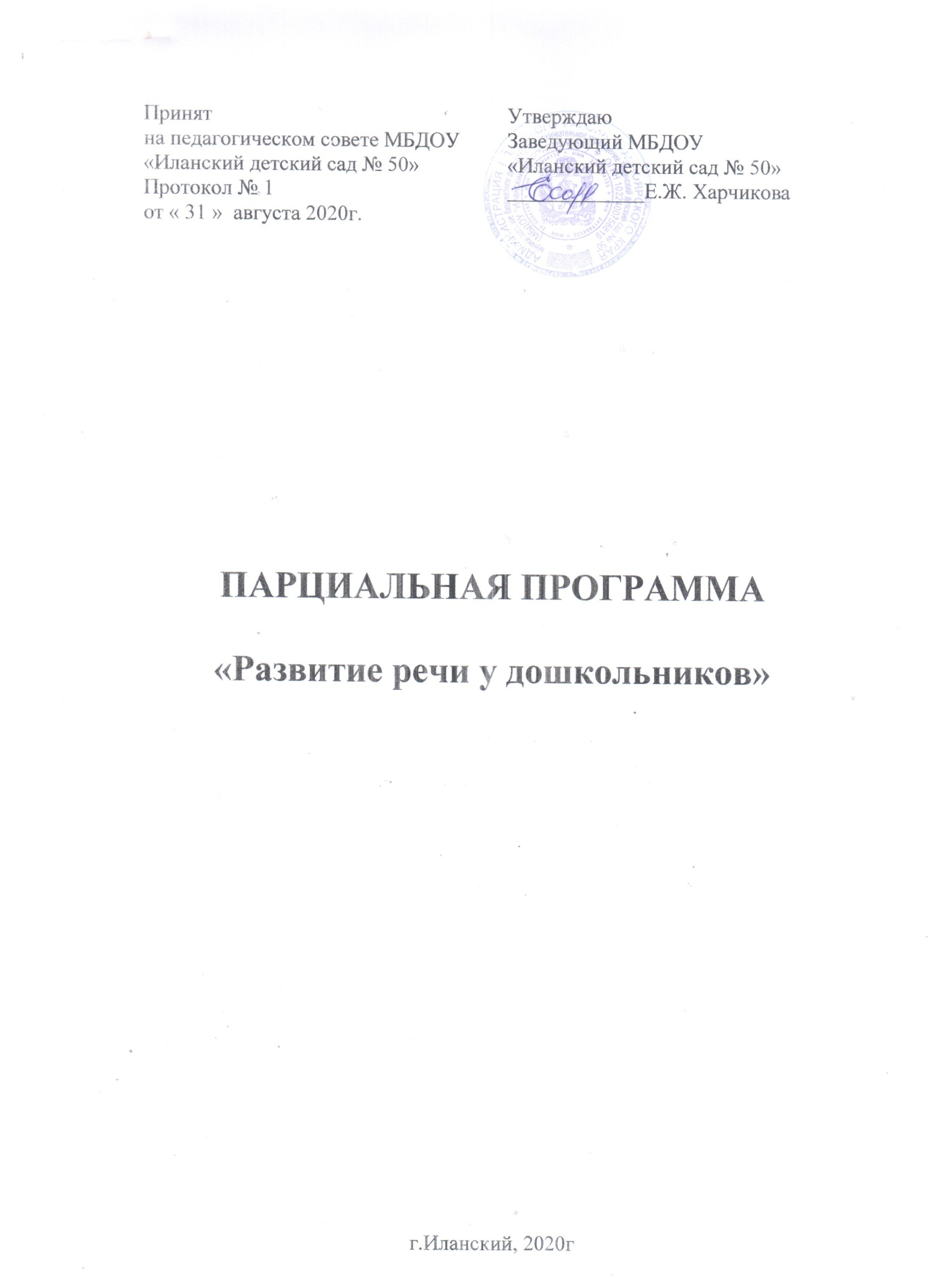 СодержаниеЦЕЛЕВОЙ РАЗДЕЛ 1.1.Пояснительная запискаС целью повышения уровня обучения в области развития речи воспитанников МБДОУ «Иланский детский сад № 50» предлагается реализация программы О.С. Ушаковой в качестве парциальной программы, реализация которой должна повысить уровень обучения дошкольников по развитию речи.Программа раскрывает основные цели, задачи и содержание обучения детей родному языку в возрасте от трех до семи лет, содействует формированию необходимого уровня речевых умений и способностей; направлена на активизацию эмоционально-образной сферы мышления, воспитание интереса к родному слову, развитие чувства языка.Важной отличительной особенностью программы является ее нацеленность на работу по осмыслению ребенком основных закономерностей языка.Цель: формирование культуры речевого общения и овладение основными коммуникативными способностями.Речевые задачи:воспитание	звуковой	культуры	речи:	формирование	правильного звукопроизношения и хорошей дикции;формирование грамматического строя языка: формирование языковых обобщений;словарная работа: формирование смысловой стороны слова;развитие связной речи: связывание предложений в высказывания.Принципы:Основным принципом является взаимосвязь задач, охватывающих разные стороны речевого развития на каждом возрастном этапе.Принцип преемственности осуществляется в двух формах: линейной и концентрической. Решение каждой речевой задачи осуществляется прежде всего линейно, поскольку от возраста к возрасту, от группы к группе постепенно усложняется материал, варьируются сочетаемость упражнений, их смена и взаимосвязь. Вместе с тем при таком усложнении на каждом этапе обучения сохраняются приоритетные линии развития. Позволяет не только опираться на прошлое, но и ориентироваться на последующее развитие речевых умений и навыков.Принцип тематический. Большинство занятий построено так, чтобы упражнения и высказывания детей начинали, продолжали и развивали одну тему. Со многими темами дети сначала знакомятся на занятиях по расширению представлений об окружающем мире, по ознакомлению с художественной литературой, а затем на занятиях по развитию речи закрепляют полученные знания и учатся выражать свои впечатления и отношение к окружающему в связных высказываниях. И тогда переход от выполнения задания на подборсинонимов и антонимов к составлению рассказа или сказки становится естественным.Принцип интегрирования различных речевых задач. Осуществляется путем увеличения объемов программного материала внутри каждой задачи, а также углубления и расширения умений детей в области использования родного языка. Варьируется и сочетаемость упражнений, их смысл и связь. Вместе с тем на каждом этапе обучения (от группы к группе) сохраняется единое программное ядро.Характеристики особенностей развития речи детей.- 4 года.Звуковая культура речи: дети вырабатывают умения правильно произносить звуки в отдельных словах и фразах. Дикция отрабатывается с помощью специального речевого материала: шуток-чистоговорок, потешек, поговорок, фраз, содержащих определенную группу звуков, упражнений на договаривание слогов, назывании слов, сходных по звучанию. Развивается слуховое внимание, восприятие речевого слуха. Усовершенствуется темп речи, речевое дыхание.Словарная работа: у детей увеличивается, обогащается словарь в процессе расширения знаний и представлений об окружающем мире. Дети не всегда правильно называют слова, обозначающие предметы. Происходит и качественное развитие словаря: употребление в речи прилагательных и глаголов. Формирование грамматического строя речи: усваивают родовые принадлежности и падежные формы имен существительных. Идет образование форм единственного и множественного числа существительных. Дети овладевают грамматическими навыками. Ребенок уже достаточно для повседневного общения владеет разговорной речью: изменяет слова, говорит короткими грамматически оформленными предложениями. Речь непроизвольна и ситуативна. Формируется прежде всего структура предложений.Развитие связной речи: дети учатся пересказывать хорошо знакомые произведения, рассматривать картины и игрушки: сначала воспроизводят текст, подключаются к рассказу взрослого, повторяют отдельные слова и целые предложения. Идет подготовка к составлению описательных рассказов.- 5 летГлавное в развитии речи – это освоение контекстной речи. Обучение связной речи и рассказыванию становится главной задачей (как коллективной, так и индивидуальной).Значительно прогрессирует речевое развитие ребенка: обогащается словарь, совершенствуется речевой слух и грамматический строй речи, формируется связная речь. В активный словарь постепенно входят слова, обозначающие признаки и качества предметов, производимые с ними действия. Появляются высказывание, отражающие попытки определить предмет, его назначение, функциональные признаки. Активизируется воспитание звуковой культуры речи. Снижается количество неправильно произносимых звуков, режевстречаются нарушения в слоговой структуре слов. Не все дети умеют регулировать дыхание, голос, темп речи, правильно ставить ударение в словах; у некоторых недостаточно развит фонематический слух, интонационная выразительность речи.Постепенно речь становится более связной и выразительной. Это дает возможность учить их составлять небольшое повествование, в котором используют свой словарный запас, строят предложения разных типов, употребляют причастия, наречия и другие части речи. Дети постепенно отходят от простого подражания, учатся рассказывать, выражать свои мысли более самостоятельно.- 6 летЭто период благоприятный для успешного обучения связной речи. В процессе пересказывания литературного произведения, рассказывания по картине, описания игрушки или самостоятельного рассказывания дети способны выполнять лексические и грамматические задания: сказать по- другому, например. У детей расширяется и активизируется словарный запас, это позволяет ребенку глубже вникнуть в содержание произведения и облегчает пересказ текста. Дети способны давать распространенные ответы и использовать их в самостоятельном высказывании. Многие еще опираются на образец воспитателя. Из серии сюжетных картинок дети могут составлять индивидуальные и коллективные рассказы. У них развиваются навыкисвязного высказывания. Умение грамматически правильно строить предложения и соединять их в логический рассказ. В развитии словаря важно объединение слов в тематические группы. Это и работа с синонимами, с антонимами. Дети глубже осознают многозначность слов. Способны понимать слова с переносным значением. В своей лексике дети вводят слова, обозначающие материал, из которого сделан предмет. Учатся обобщать.В формировании грамматического строя речи детям предоставляется возможность самостоятельно образовывать по аналогии с образцом трудные или нетрадиционные формы слов. Вводится работа с предложением. Способны уяснить для себя и употреблять такие термины, как слово, звук, слог, ударение. Развивается образная речь – это и овладение фонетической, лексической, грамматической сторонами речи, восприятие разнообразных жанров литературных и фольклорных произведений и формирование самостоятельного связного высказывания.- 7 летГлавная задача – развитие связной речи. Необходимо постоянно развивать и закреплять умение строить высказывание логически правильно, точно, грамотно и выразительно. Дети способны понять характеристику персонажа в литературном произведении.Продолжается выработка хорошей дикции (четкого произношения слов и фраз); развивается голосовой аппарат (умение регулировать громкость голоса, темп речи, правильно пользоваться интонационными средствами выразительности). Продолжается работа над синонимами. Способствует пониманию различных значений одного и того же слова, приучает выбиратьнаиболее подходящее слово и избегать повторений в речи. Пословицы и поговорки закрепляют представление об антонимах.При образовании новых слов и форм дети, иногда, допускают много ошибок, и их исправление является неотъемлемой частью формирования грамматического строя речи.Знакомятся с некоторыми грамматическими правилами. Касаются норм литературной речи. Учатся самоконтролю. Появляется такое понятие, как родственные слова. Предусматривается сообщение детям новых знаний, формирование у них новых умений.Планируемые результаты освоения программы Первый год реализации программыМладший возраст (3 - 4 года)Ребенок с удовольствием вступает в общение со знакомыми взрослыми людьми: понимает обращенную к нему речь, отвечает на вопросы, используя простые распространенные предложения.Проявляет инициативу в общении со взрослым: обращается с просьбой, сообщением о своем состоянии, желании, об эмоционально значимом для него событии.Использует в общении общепринятые простые формы этикета: здоровается и прощается с воспитателем и детьми, благодарит за обед, оказанную помощь, вежливо выражает просьбу, используя слово «пожалуйста».Проявляет интерес к общению со сверстником: привлекает его к совместной игре, сам охотно включается в игровое общение, проявляя речевую активность. Совместно со взрослым охотно пересказывает знакомые сказки, по просьбе взрослого читает короткие стихи. По вопросам воспитателя составляет рассказ по картинке из 3—4 предложений.Правильно называет предметы бытового назначения, объекты природы ближайшего окружения.Речь ребенка эмоциональна, сопровождается правильным речевым дыханием. Слышит специально интонационно выделяемый воспитателем звук в словах и предложениях.Второй год реализации программы Средний возраст (4 - 5 лет)Ребенок проявляет инициативу и активность в общении; решает бытовые и игровые задачи посредством общения со взрослыми и сверстниками; узнает новую информацию, выражает просьбу, жалобу, высказывает желания, избегает конфликта; без напоминания взрослого здоровается и прощается, говорит «спасибо» и «пожалуйста».Инициативен в разговоре, отвечает на вопросы, задает встречные. Проявляет интерес и самостоятельность в использовании простых форм объяснительной речи.Все звуки произносит чисто, пользуется средствами эмоциональной и речевой выразительности.Самостоятельно пересказывает рассказы и сказки, с небольшой помощью взрослого составляет описательные и сюжетные рассказы, сочиняет загадки.Проявляет словотворчество, интерес к языку, различает понятия«слово» и «звук».Вычленяет первый звук в слове, слышит слова с заданным первым звуком.Различает на слух гласные и согласные звуки.Третий год реализации программы Старший дошкольный возраст (5 - 6 лет)Ребенок активно общается со сверстниками и взрослыми, проявляет познавательную активность.Инициативен и самостоятелен в придумывании сказок, рассказов, не повторяет рассказов других, пользуется разнообразными средствами выразительности. С интересом относится к аргументации, доказательству и широко ими пользуется.Проявляет инициативу в общении – делится впечатлениями со сверстниками, задает вопросы, привлекает к общению детей. Замечает речевые ошибки сверстников, доброжелательно исправляет их.Имеет богатый словарный запас. Безошибочно пользуется обобщающими словами и понятиями. Речь чистая, грамматически правильная, выразительная.Ребенок владеет средствами звукового анализа слов, определяет основные качественные характеристики звуков в слове, мест звука а слове.Четвертый год реализации программы Старший дошкольный возраст (6 - 7 лет)Ребенок может организовать детей на совместную деятельность, вести деловой диалог со сверстниками. Свободно вступает в общение с разными людьми: легко знакомится, имеет друзей. Для него характерны субъектные проявления в коммуникативной и речевой деятельности.Проявляет интерес к общению со сверстниками и взрослыми: задает вопросы, интересуется мнением других, расспрашивает об их деятельности и событиях их жизни. Проявляет интерес к речи как особому объекту познания: с удовольствием участвует в разгадывании кроссвордов, ребусов, предлагает словесные игры, читает отдельные слова, пишет печатными буквами, проявляет интерес к речевому творчеству. Проявляет устойчивый интерес к литературе, отличается богатством литературного опыта, имеет предпочтения в жанрах литературы, темах произведений.Самостоятельно, без помощи взрослого может привлечь сверстников к общению (обсудить проблему, событие, поступок). Самостоятельно использует освоенные речевые формы в процессе общения сосверстниками и взрослыми (рассказ, речь – доказательство), объяснения, речь – рассуждение) .Проявляет активность в коллективных обсуждениях, выдвигает гипотезы и предположения в процессе экспериментальной деятельности при обсуждении спорных вопросов. Является инициатором событий в группе организатором коллективных игр, предлагает словесные творческие игры (загадывает загадки, придумывает истории, планирует сюжеты творческих игр). - Имеет свою точку зрения на обсуждаемую тему, умеет отстаивать свою позицию в коллективных обсуждениях, спорах, использует речевые формы убеждения; владеет культурными формами несогласия с мнением собеседника; умеет принять позицию собеседника.Активно проявляет творчество в процессе общения: предлагает интересные, оригинальные темы для обсуждения, задает интересные вопросы, предлагает творческие варианты решения проблем. Успешен в творческой речевой деятельности: сочиняет загадки, сказки, рассказы.Речь чистая, грамматически правильная, выразительная. Ребенок владеет всеми средствами звукового анализа слов, определяет основные качественные характеристики звуков в слове, место звука в слове. Проявляет интерес к чтению, самостоятельно читает слова.СОДЕРЖАТЕЛЬНЫЙ РАЗДЕЛОписание образовательной деятельностиРазвитие речи дошкольников в детском саду осуществляется во всех видах деятельности: на занятиях по ознакомлению с явлениями окружающей действительности, по обучению грамоты, во время ознакомления с художественной литературой, на всех остальных занятиях, а также вне их – в игровой и художественной деятельности, в повседневной жизни.Система обучения дошкольников по программе включает три основные направления:освоение разных структурных уровней системы языка: фонетики, лексики и грамматики;освоение навыков овладения языком в его коммуникативной функции (развитие связной речи, речевого общения);развитие способности к элементарному осознанию языковых и речевых явлений.Реализация этих направлений предполагает организацию образовательного процесса в форме сотрудничества и творческого общения воспитателя с детьми. Программа проникнута идеей преемственности и интегрирования различных речевых задач. Работа с детьми должна осуществляться в разных видах деятельности: на занятиях по ознакомлению детей с художественной литературой, с явлениями окружающем действительности, по подготовке к обучению грамоте, а также на всех остальных занятиях, в игровой и художественной деятельности, в повседневной жизни (в детском саду и в семье).Система обучения предусматривает, что со многими темами дети сначала знакомятся на занятиях по расширению представлении об окружающей жизни, природе, ознакомлению с художественной литературой, а затем на специальных занятиях по развитию речи, закрепляют полученные знания и учатся выражать свои мысли, выполняя отдельные лексические и грамматические упражнения, и составляя связные монологические высказывания разных типов (описание, повествование, рассуждение). Такая последовательность делает процесс обучения интересным и естественным для ребенка.Овладение родным языком и развитие языковых способностей рассматривается в программе как стержень полноценного формирования личности дошкольника, который помогает решать задачи эстетического нравственного воспитания.Эстетическое воспитание осуществляется на речевых занятиях в процесс; ознакомления детей с фольклором и произведениями литературной классики, которые оказывают существенное влияние на воспитание любви к языку, его богатству и красоте, воспитывают бережное отношение к культурным ценностям родного языка.Исходя из общих целей, программа, как уже указывалось, способствует решению целого комплекса задач нравственного воспитания ребенка.Ознакомление с рекомендованными произведениями художественной литературы, пересказ, составление коллективных рассказов воспитываетуважительное отношение к взрослым и сверстникам, умение договариваться между собой, уступать товарищу, не перебивая выслушивать его и др.Воспитательное воздействие оказывают не только содержание бесед, проводимых в ходе занятии, и литературные произведения, которые учат честности, доброте, благородным поступкам, но и рекомендованные автором к использованию другие дидактические средства (иллюстрации, игры, игрушки).Учебный планКалендарно-тематическое планирование во второй младшей группе (первый год реализации программы)Календарно-тематическое планирование в средней группе (второй год реализации программы)Календарно-тематическое планирование в старшей группе (третий год реализации программы)Календарно-тематическое планирование в подготовительной группе (четвертый год реализации программы)Описание вариативных форм, способов, методов и средств реализации программы с учетом возрастных и индивидуальных особенностей воспитанников.Организационные модели дошкольного обучения воспитания детей с нарушениями речиОчень важно учитывать разный уровень речевого развития детей. Поэтому особое значение приобретает индивидуальная работа с каждым ребенком, а также игровые формы обучения на занятиях и особенно вне занятий.Цель индивидуальной работы – развитие речевых способностей каждого ребенка. Работа проводится в обстановке естественного общения участников. Индивидуальная работа проводится в утренние и вечерние часы.Задача воспитателя – выявление степени отставания детей в усвоении программного материала по речевому развитию. Это необходимо для устранения пробелов в развитии детей и создания условий для успешного обучения в среде нормально развивающихся сверстников. С этой целью воспитатели в первые дни недели сентября определяют возможности детей в речевой деятельности. После обсуждения результатов обследования, обсуждаются варианты реализации программы с учетом возможностей детей. Предъявляемый речевой материал должен быть соотнесен с уровнем фонетического, фонематического и общего речевого развития. Чрезмерные речевые нагрузки могут негативно повлиять на процесс коррекции.В сложных случаях ребенок занимается с логопедом в логопункте. Воспитатели осуществляют обучение родному языку на занятиях и руководство развитием речи детей вне занятий в повседневной жизни (в играх. В быту, на прогулках), учитывая особенности речевого развития детей и советы логопеда.Два раза в год в сентябре и мае проводится педагогическая диагностика речевого развития дошкольников и намечаются формы работы с детьми, а также частота проведения индивидуальных занятий с ребёнком.Диагностический лист промежуточных результатов освоения программы к концу учебного годаФамилия, имя ребёнка   	Возраст 	Особенности взаимодействия с семьями воспитанников по речевому развитиюНаправление: обогащение активного словаря в процессе восприятия художественной литературы.Содержание:Обращать внимание родителей на ценность совместного домашнего чтения, способствующего развитию активного и пассивного словаря, словесного творчества.Рекомендовать произведения для домашнего чтения в соответствии с возрастными и индивидуальными особенностями детей.Ориентировать	родителей	в	выборе	мультипликационных	и художественных фильмов, формирующих у ребенка художественный вкусПроводить литературные вечера, викторины, встречи с работниками библиотеки.Побуждать поддерживать детское сочинительство.Привлекать к совместному с детьми оформлению альбомов, газет, книг и т.д.ОРГАНИЗАЦИОННЫЙ РАЗДЕЛ3.1.	Описание материально – технического обеспечения программы.Программно-дидактический комплект «РЕЧЬ» Комплект игровых средств «Говори правильно» Комплект игр и пособий «Развитие речи»Комплект развивающих пазлов («Мой день», «Времена года») Комплект игры-половинкиКомплект развивающих игр BondibonКомплекты конструирования LEGO DUPLO по темам «Город.Транспорт. Жители. Большая ферма. Кафе» Комплект пазлов СОЮЗМУЛЬТФИЛЬМЭкспериментальная лаборатория «Дошколенок» Комплект для проведенияПланшеты развивающие «Знайка» Комплект «Кукольный театр»Планшеты «Логико-Малыш»Наборы для сюжетно-ролевой игр «Магазин», «Парикмахерская»,«Кафе», «Аптека», «Доктор», «Цирк и театр» и др.Серия сюжетных картин по развитию речи«Времена года» - серия электронных пособийЛИТЕРАТУРАО.С. Ушакова «Речевое развитие детей 3-7 лет». Методическое пособие.Москва Из. дом «Вентана-Граф», 2018.О.С. Ушакова «Развитие речи детей 3-4 лет». Москва Из. дом «Вентана- Граф», 2015.О.С. Ушакова «Ознакомление дошкольников с литературой и развитие речи». Москва, творческий центр «Сфера», 2011.В.В. Гербова «Развитие речи в детском саду». Издательство «Мозаика- Синтез». Москва, 2017.Л.В. Лебедева, И.В. Козина и др. «Обучение дошкольников пересказу».Средняя группа. ООО Центр педагогического образования. Москва 2014.Л.В. Лебедева, И.В. Козина и др. «Конспекты занятий по обучению дошкольников пересказу». старшая группа. ООО Центр педагогического образования. Москва 2008.Л.В. Лебедева, И.В. Козина и др. «Конспекты занятий по обучению дошкольников пересказу». Подготовительная к школе группа. ООО Центр педагогического образования. Москва 2008.А.Н. Печерская «Хрестоматия для детского сада», средняя группа.Москва «Русское слова», 2016.А.Н. Печерская «Хрестоматия для детского сада», старшая группа.Москва «Русское слова», 2016.А.Н. Печерская «Хрестоматия для детского сада», подготовительная к школе группа. Москва «Русское слова», 2016.А.И. Максакова, Г.А. Тумакова «Учите, играя». Москва, издательство«Мозаика-синтез», 2006.Е.А. Алябьева «Игры для детей 4-7 лет: развитие речи и воображения». творческий центр «Сфера», 2009.М.А. Тарасов «Коррекция социального и речевого развития детей 3-7 лет», творческий центр «Сфера», 2005.Э.П. Короткова «Обучение рассказыванию в детском саду». Москва,«Просвещение», 1978.О.А. Шорохова «Занятия по развитию связной речи дошкольников и сказкотерапия». Творческий центр «Сфера», 2010.Т.И. Петрова, Е.С. Петрова «Игры и занятия по развитию речи». Москва«Школьная Пресса», 2007.И.Н. Павленко, Н.Г. Родюшкина «Развитие речи и ознакомление с окружающим миром в ДОУ», творческий центр «Сфера», 2005.Группагод реализацииКоличество занятийКоличество занятийКоличество занятийГруппагод реализацииВ неделю (кол-во/мин)В месяц (кол- во/мин)В год (кол-во/мин)2 младшая группа/ первый годреализации1/154/6036/540Средняя группа/ второй годреализации1/204/8036/720Старшая группа/ третий годреализации1/254/10036/900Подготовительная группа/ четвертый год реализации1/304/12036/1080МесяцНеделяТемаПрограммное содержаниеОборудованиеСентябрь1 неделяПедагогическая диагностикаДиагностика развития коммуникативных умений детей, всех компонентов устной речи в различных видах деятельности, умение понимать речь, отвечать на вопросы, вступать в контакт.игровые	ситуации, наблюдения, беседы, обследовательскиедействия,сюжетноролевые,дидактические игры.Сентябрь2 неделяПедагогическая диагностикаДиагностика звуковой культуры речи: развитие артикуляционного и голосового аппарата, речевого дыхания, слухового восприятия, речевого слуха, а также различных средств интонационной выразительности.игровые	ситуации, наблюдения, беседы, обследовательскиедействия,сюжетноролевые,дидактические игры.Сентябрь3 неделяПедагогическая диагностикаДиагностика накопления и обогащения активного словаря на основе знаний и представлений ребенка об окружающей жизни.игровые	ситуации, наблюдения, беседы, обследовательскиедействия,сюжетноролевые,дидактические игры.Сентябрь4 неделяПедагогическая диагностикаДиагностика развития связной речи: взаимосвязи всех сторон речи (воспитания звуковой культуры, формирования грамматического строя, словарной работы.Игрушки, картины, иллюстрации картинОктябрь1 неделяПересказ сказки«Курочка – ряба»Учить детей пересказу знакомых им литературных произведений, составлению коротких рассказов с помощью взрослого.Уточнить и закрепить правильное произношение звука (а), учить четко артикулировать этот звук в звукосочетаниях, словах; развивать речевое дыхание.Настольный театр«Курочка-ряба»; игрушки: гусь, лягушка.Октябрь2 неделяРассказывание об игрушкеПодводить детей к составлению описательного рассказа; учить составлять короткий рассказ об игрушке.Учить правильно, называть предметы, их отдельные части, качества. Уточнить и закрепить правильное произношение звука (у) (в звукосочетаниях, словах); учить долго и плавно на одном выдохепроизносить слова с этим звуком; обратить внимание детей на наличие звука в словах.Игрушки: поезд (паровоз с вагонами), корова, кукушка, петух.Октябрь3 неделяОписание игрушкиУчить детей составлять вместе с воспитателем небольшой (2-3 предложения) рассказ об игрушке.Учить образовывать наименования детенышей животных; раскрыть детям значение слов, образованных с помощью суффикса -онок-. Учить различать слова с противоположным значением (большой – маленький).Уточнить и закрепить правильное произношение звука (и) (в звукосочетаниях, словах); учить регулировать высоту голоса.Домик-ширма; игрушки: лошадь и жеребенок, мышка и мышонок, кошка и котенок.Октябрь4 неделяРассматривание картины «Мы играем в кубики»Учить детей рассматривать картину; формировать умение отвечать на вопросы (по картине) и составлять вместе с воспитателем короткий рассказ.Учить правильному употреблению форм единственного и множественного числа существительных и личных окончаний глаголов (строит – строят, играет – играют, везет – везут).Закреплять   правильное    произношение    звуков    (а),    (у),    (и),изолированных и в словах, учить различать звуки на слух, произносить слова, фразы четко и громко; развивать речевой выдох.Картина «Мы играем в кубики» (наглядное пособие для детского сада, авторы Е.И. Радина, В.А.Езикеева); игрушки: кукла, паровоз,жеребенок, султанчики.Ноябрь1 неделяОписание куколУчить детей рассматривать кукол, формировать умение отвечать на вопросы воспитателя, составлять с помощью взрослого короткий описательный рассказ.Учить называть цвет предмета, использовать антонимы, согласовывать существительное с прилагательными в роде, числе.Уточнить и закрепить правильное произношение звука (о) (изолированного, в звукосочетаниях, в словах); обратить внимание детей на наличие звука (о) в словах.Кукла-блондинка в платье, туфельках, носочках; на головебант; кукла-брюнетка в брюках, кофточке, туфельках другого цвета, носочках; игрушки: докторАйболит, ослик.Ноябрь2 неделяРассказывание	по набору игрушекУчить детей составлять с помощью взрослого короткий повествовательный рассказ.Учить правильно называть игрушки, их качества (цвет, величина), формировать умение использовать слова с противоположным значением 9высокий-низкий), согласовывать существительные и прилагательные в роде, числе.Уточнить и закрепить правильное произношение звука (э) (изолированный, в звукосочетаниях, в словах); обратить внимание детей на слова с этим звуком.Игрушки: грузовая машина, медвежата (белый и черный), коза; елки разной величины; куклы: мальчик и девочка.Ноябрь3 неделяРассказывание об игрушках.Учить детей составлять с помощью воспитателя короткие рассказы. Учить	образовывать	уменьшительно-ласкательные		названия детенышей	животных,		соотносить	наименования	детенышей животных в единственном и множественном числе с изображениями на картинках. Уточнить и закрепить правильное произношение звука (ы), учить правильно произносить (ы) в словах, четко и достаточно громко произносить чистоговорку с этим звуком.Игрушки: мышка, котенок, зайчонок, 3-4утенка, 3-4 лягушонка(возможна замена: 3-4мышонка, 3-4 козленка) или картинки: один мышонок и много мышат, одинлягушонок и много лягушат; картинки: дом с трубой, из трубы идет дым.4 неделяРассказывание об игрушкеУчить детей составлять с помощью взрослого короткий рассказ об игрушке.Упражнять в образовании формы повелительного наклонения глаголов: скакать, ехать (поскачи, поезжай), познакомить с антонимами.     Закрепить правильное произношение звуков (о), (э), (ы), учить четко произносить их в словах и различать на слух, различать слова, близкие по звучанию, вслушиваться в речь воспитателя; развивать речевое дыхание (продолжительный выдох через рот).Игрушки:медвежонок, пароход, ослик, козлик, мишка; султанчики; горка, выполненная из строительного материала.Декабрь1 неделяПересказ «Репка»Учить детей вместе со взрослым пересказывать сказку «Репка». Учить правильно по смыслу называть качества предметов, закреплять в активном словаре названия детенышей животных.Закреплять правильное произношение звуков (м) и (м’), учить дифференцировать на слух близкие по звучанию слова, менять высоту голоса (произнесение звукоподражаний на низких и высоких нотах), обратить внимание детей на наличие звука (м) в словах.Настольный театр«Репка»; игрушки: кошка, котенок,мышка, медвежонок.Декабрь2 неделяОписание куклыУчить детей составлять вместе с воспитателем небольшой рассказ, отвечать на вопросы законченным предложением.Учить	правильно	называть	предметы	одежды,	действия, использовать прилагательные, обозначающие цвет.Закрепить правильное произношение звуков (п) и (п’); учить отчетливо и достаточно громко произносить слова с этим звуком.Обратить внимание детей на наличие звука (п) в словах.Кукла и одежда для нее: пальто, шапка, шарф, варежки, рейтузы, ботинки, кофта, платье; Петрушка; картинки: пальто,	платье, пирамидка, поезд.Декабрь3 неделяСоставление описательного рассказа об игрушке.Игра «Узнай по голосу»Учить детей составлять с помощью воспитателя короткий рассказ об игрушке.Учить образовывать форму повелительного наклонения глаголов (поскачи, поезжай); использовать предлоги в, на, под, около, перед. Закреплять правильное произношение звуков (б), (б’), учить различать на слух звучание музыкальных инструментов: барабана, бубна, балалайки.Грузовая автомашина, бубен, барабан,балалайка, мишка, мышка (персонажи занятия №8).4 неделяРассказывание об игрушках.Закрепление произношения согласных звуковУчить детей составлять с помощью взрослого рассказ (короткий).Закреплять правильное, отчетливое произношение звуков (м), (м’), (п), (п’), (б), (б’) в словах и фразах; учить различению на слух звукоподражаний; учить выражать просьбу вежливо, регулировать силу голоса.Закреплять в речи детей названия известных им животных; учить использовать слова, обозначающие качества, действия.Игрушки: кошка, корова, коза, барабан, лягушка, утята, зайчата, котята.Январь1 неделяРассказывание по картине «Катаемся на санках»Учить детей отвечать на вопросы по содержанию картины; составлять рассказ вместе с воспитателем.Закреплять в активном словаре названия предметов одежды, качеств (величина, цвет); учить использовать слова с противоположным значением (тепло – холодно, широкий – узкий).Закреплять произношение звуков (я’), (т’), учить детей произносить звукосочетание (топ-топ-топ) в различном темпе, с различной громкостью.Картина «Катаемся на санках» (серия «Мы играем», автор Е. Батурина); игрушки: большой медведь, медвежонок, барабан.Январь2 неделяОписание куколУчить детей составлять рассказ по вопросам воспитателя.Учить правильно называть предметы, их качества, действия; сравнивать предметы по величине, используя прилагательные большой, маленький; согласовывать существительные с прилагательными в роде.Закреплять произношение звуков (д), (д’).Пары предметов: куклы (большая и маленькая), мчи (большой и маленький, разного цвета), дваведерка (разного размера и цвета);дудочка, колокольчик.Январь3 неделяРассказывание об игрушкахИгра «Чудесный мешок Буратино»Учить детей правильно употреблять в речи названия качеств предметов (величина, цвет); отвечать на вопросы воспитателя, составлять рассказ.Упражнять в образовании форм родительного падежа множественного числа существительных, в согласовании существительных с прилагательными в роде, числе.Закрепить правильное произношение звуков (н), (н’).Пары предметов: матрешки, пирамидки (большая ималенькая), ленточки (разного цвета идлины), лошадки, утята; Буратино, качалка-лошадь, мешочек.4 неделяРассказывание по картинеУчить детей по картинке составлять с помощью воспитателя рассказ из двух-трех предложений.Закреплять в речи детей названия знакомых животных, игрушек, их качеств (цвет, величина, детали).Закреплять правильное произношение звуков (т), (т’), (д), (д’), (н), (н’); учить говорить с разной силой голоса; обратить внимание детей на вопросительную интонацию.Барабан, дудочка, колокольчик, кукла, разборный домик; картинки (примерный набор): петух, баран, лошадь, свинья, утка, утята, лягушонок,цыпленок, ведро, матрешка, лопатка.Февраль1 неделяПересказ сказки К. Чуковского«Цыпленок»Учить детей правильно отвечать на вопросы воспитателя, воспроизводить содержание сказки «Цыпленок» К. Чуковского по вопросам.Закреплять произношение звуков (к) и (к’); учить отчетливо и понятно произносить слова и фразы с этим звуком.Игрушки: курица, цыплята, петух, черный кот;фланелеграф.Февраль2 неделяРассказывание по картине «Троллейбус»Учить детей составлять рассказ по картине («Троллейбус и игрушки»), ориентируясь на образец, предложенный воспитателем. Учить правильно, называть предметы, изображенные на картине, давать описание игрушек, называя их цвет.Закреплять правильное произношение звуков (г) и (г’).Картина «Троллейбус и игрушки» (автор Э.П.	Короткова, серия«Наши игрушки». – М., 1975); картинки:гусь, голуби.Февраль3 неделяРассказывание об игрушкеУчить составлять вместе с воспитателем рассказ об игрушках. Активизировать употребление прилагательных; закреплять умение образовывать	формы	родительного	падежа	единственного	и множественного числа имен существительных.Закреплять правильное произношение звука (х), обращать внимание детей на наличие этого звука в словах.Петух, лиса, пароход; пары предметов, разных по величине и цвету: пирамидки, ленточки, матрешки, флажки, грибки,кубики.4 неделяОписание игрушкиУчить составлять с помощью взрослого описательный рассказ об игрушках.Учить пользоваться словами, обозначающими качества и действия. Закреплять правильное произношение звуков (к), (г), (х), (к’), (г’), (х’); учить произносить слова громко и тихо, быстро и медленно.Картинки (примерный набор): курица, петух, голубь, кошка, коза, корова, гусенок, козленок, котенок, кукушка; игрушка для игры в магазин.Март1 неделяРассказывание об игрушкахУчить детей по вопросам составлять описание игрушки; объединять с помощью воспитателя все ответы в короткий рассказ.Активизировать	в	речи	детей	прилагательные,	обозначающие свойства и качества предметов.Закрепить	правильное	произношение	слов	со	звуком	(и), йотированными звуками: (я), (е), (ё), (ю).Медвежонок, лисенок (разного размера); картинки: змея, еж, елка, муравей.Март2 неделяРассказывание по набору игрушекУчить составлять рассказ с помощью воспитателя.Учить правильно называть предметы одежды, отдельные качества предметов.Закреплять правильное произношение звуков (ф) и (ф’), учить плавно, протяжно, на одном выходе произносить этот звук.Куклы: девочка (на ней фартук, теплая кофта, платье, туфли), мальчик; игрушки: собака, два флажка (разного цвета и размера), две конфеты (большая ималенькая), кукольный шкаф.Март3 неделяОписание предметовУчить детей составлять описание предметов.Упражнять в согласовании существительных, прилагательных, местоимений в роде, числе; активизировать в речи прилагательные (в том числе антонимы).Закреплять правильное произношение звуков (в) и (в’); учить детей произносить этот звук длительно на одном выдохе.Зайчонок, морковь, огурец, яблоко, помидор, мешочек.4 неделяРассказывание по набору игрушекУчить составлять рассказ вместе с воспитателем и самостоятельно. Учить использовать в речи слова с противоположным значением, согласовывать прилагательные с существительными в роде;Закреплять правильное произношение звуков (ф), (ф’), (в), (в’), учить слышать эти звуки в словах, выделять их голосом; регулировать силу голоса (громкость речи).Куклы: девочка, мальчик; две собаки, два флажка, две конфеты.Апрель1 неделяПересказ сказки«Козлята и волк»Учить пересказывать вместе с воспитателем сказку «Козлята и волк». Приучать детей отчетливо и правильно произносить звук (с), изолированный и в словах.Настольный театр к сказке «Козлята и волк», картинка: осы.2 неделяОписание посудыУчить составлять вместе со взрослыми короткий рассказ.Учить правильно называть отдельные предметы посуды, формировать представление об их функции; знакомить с производными словами (сахар – сахарница и т.п.).Закреплять правильное произношение звука (с), учить определять на слух наличие и отсутствие данного звука в словах.Две чашки, два блюдца, чайные ложки, мелкиетарелки, сахарница, чайник, салфетница с салфетками,конфетница, две большие куклы(мальчик и девочка); картинки: стул, стол, валенки, пальто.3 неделяНазывание предметов мебелиУчить составлять вместе с воспитателем короткий рассказ.Учить называть отдельные предметы мебели; упражнять в понимании и употреблении пространственных предлогов в, на, за, около; учить правильному употреблению формы родительного падежа существительных (ручки – ручек, ножки – ножек).Закреплять правильное произношение звуков (с) и (с’), учить четко произносить слова и фразы с различной громкостью.Кукольная мебель: стол, стул, шкаф, кровать; кукла, игрушки: утята, котята, зайчата.4 неделяРассказывание на тему из личного опытаУчить составлять вместе с воспитателем короткий рассказ (2-3 предложения) на тему из личного опыта.Активизировать в речи детей прилагательные и глаголы.Закреплять правильное произношение звуков (с) и (с’), приучать детей слышать и выделять звук (с) в словах, произносить фразы с различной громкостью.Игрушки: собака, кошка, медведь; картинки: самолет, лиса, дом, елочка.Май1 неделяРассказывание по картине «Кошка с котятами»Учить	отвечать	на	вопросы	воспитателя,	описывать	предмет; составлять с помощью воспитателя небольшой рассказ по картине.Активизировать в речи детей прилагательные и глаголы.Воспитывать умение правильно т отчетливо произносить звук (з) в словах и предложениях.Картина «Кошка с котятами» (серия«Домашние животные»).Май2 неделяРассказывание по картине «Куры»Учить составлять вместе с воспитателем короткий рассказ по картине. Учить правильно называть изображенное на картине, обогащать их речь прилагательными, глаголами.Закреплять правильное произношение звуков (з) и (з’).Картина «Куры» (серия «Домашние животные»); кукла, заяц.3 неделяРассказывание по предметным картинкамУчить составлять короткие рассказы по картинке.Закрепить умение образовывать формы единственного и множественного числа существительных – названий детенышей. Учить детей отчетливо произносить звуки (з) и (з’), выделять эти звуки из слов.Картинки и открытки с изображениямиживотных и ихдетенышей: кошка с котятами, котенок, собака со щенком, щенки и др. (Картинки лежат вконверте.)4 неделяПедагогическая диагностикаЗвуковая культура речи. Словарная работа. Развитие связной речи.игровые ситуации, наблюдения, беседы, сюжетно-ролевые,дидактические игры. Игрушки, картины, иллюстрации книгМесяцНеделяТемаПрограммное содержаниеОборудованиеСентябрь1 неделиПедагогическая диагностикаДиагностика развития коммуникативных умений детей, всех компонентов устной речи в различных видах деятельности, умение понимать речь, отвечать на вопросы, вступать в контакт.игровые ситуации, наблюдения, беседы,	обследовательские действия, сюжетно-ролевые, дидактические игры.Сентябрь2 неделяПедагогическая диагностикаДиагностика звуковой культуры речи: сформированность правильного произношения звуков, развитие фонематического восприятия, голосового аппарата, речевого дыхания, умения пользоваться умеренным темпом речи, интонационными средствами выразительности.игровые ситуации, наблюдения, беседы,	обследовательские действия, сюжетно-ролевые, дидактические игры.3 неделяСловарная работа и диагностика грамматического строя речи: правильное понимание слов, их употреблениеигровые ситуации, наблюдения, беседы,	обследовательские действия, сюжетно-ролевые, дидактические игры.Игрушки,	картины, иллюстрации книг4 неделяРазвитие связной речи. Умение пересказывать литературных произведения, передавать содержание небольших сказок и рассказов, как уже знакомых, так и впервые прочитанных на занятии.игровые ситуации, наблюдения, беседы,	сюжетно-ролевые, дидактические игры.Игрушки,	картины, иллюстрации книгОктябрь1 неделяРассказывание об игрушкеСвязная речь: учить детей составлять рассказ об игрушках с описанием их внешнего вида.Словарь и грамматика: активизировать слова, обозначающие действия и состояния (глаголы); учить согласовывать прилагательные с существительными в роде и числе.Звуковая культура речи: закреплять произношение пройденных звуков: у, а, г, к, в; учить правильно произносить в словах звуки (с) и (с’), выделять в речи слова с этими звуками; закреплять представления о значении терминов «слово», «звук»; учитьвслушиваться в звучание слов.Игрушки: кошка, собака, слон, лиса, гусь, лягушка.Октябрь2 неделяРассказывание по картине «Кошка с котятами»Связная речь: учить детей составлять рассказ по картине вместе с воспитателем и самостоятельно; учить составлять короткий рассказ на тему из личного опыта (по аналогии с содержанием картины).Словарь и грамматика: учить соотносить слова, обозначающие названия животных, с названиями их детенышей; активизировать в речи детей слова, обозначающие действия(глаголы).Картина «Кошка с котятами»; игрушки: кошка и котята, собака и щенята, курица и цыплята, утка и утята; сорока (картинка).3 неделяОписание игрушек. Игра в прятки.Связная речь: учить детей при описании игрушки называть ее признаки, действия, связывать между собой предложения. Словарь и грамматика: закреплять умение соотносить названия животных с названием их детенышей, упражнять в использовании форм единственного и множественного числа существительных, обозначающих детенышей животных, формировать представления о предлогах за, под, на, в, навыки их применения в речи.Звуковая культура речи: укреплять артикуляционный аппарат, отрабатывать навыки правильного произношения звуков (с) и (с’) изолированных, в словах и фразах; учить произносить звук (с) длительно, на одном выдохе, отчетливо и внятно проговаривать слова.Картинки с изображением предметов и животных, вназваниях которых есть звук (с) (8 шт.) и нет этого звука (8 шт.); игрушки: собака, лиса, белочка и бельчата, слон и слонята, крольчиха и крольчата; свинья и поросята; ширма; большойкубик.4 неделяРассказывание об игрушкахСвязная речь: учить детей составлять описание игрушки, называть характерные признаки и действия, подводить к составлению короткого рассказа на тему из личного опыта.Словарь и грамматика: обогащать словарь детей правильными названиями окружающих предметов (игрушки), их свойств, действий, которые с ними можно совершать; учить согласовывать прилагательные с существительными в роде и числе.Звуковая культура речи: продолжать знакомить детей с термином «слово», закрепить произношение звука (с) в словах ифразах, учить подбирать слова со звуком (с) и вслушиваться в их звучание.Игрушки: кошка, собака.Ноябрь1 неделяРассказывание по набору игрушекСвязная речь: учить детей составлять рассказ по набору игрушек.Словарь и грамматика: активизировать в речи детей слова, обозначающие качество и действия предметов; учить согласовывать прилагательные с существительными в форме множественного числа.Звуковая культура речи: закрепить правильное произношение изолированного звука (з), учить различать на слух разныеинтонации, пользоваться ими в соответствии с содержанием высказывания.Игрушки: кукла, котенок, собака, блюдце.2 неделяПересказ сказки«Пузырь, соломинка и лапоть»Связная речь: учить детей пересказывать короткую сказку, выразительно передавать диалог персонажей.Словарь и грамматика: учить детей пользоваться точными наименованиями для названия детенышей животных, употреблять форму повелительного наклонения глаголов.Игрушки: собака, зайчиха, крокодил, щенки, зайчата, крокодильчики, бегемотики (по 2 шт.); счетная лесенка.3 неделяНазвание действий икачеств предметовСвязная речь: развивать диалогическую речь, учить детей самостоятельно задавать вопросы и отвечать на них.Словарь и грамматика: активизировать в речи детей слова, обозначающие качества и действия предметов, учить подбирать точные сравнения.Звуковая культура речи: учить понимать и активно использовать в речи интонацию удивления, радости, вопроса, вслушиваться в звучание слов, выделять в словах заданный звук.Игрушки: козленок, зайчонок, коза, корова.4 неделяДидактическая игра «Петрушка, угадай мою игрушку»Связная речь: учить детей описывать предмет не называя его; развивать диалогическую речь, учить задавать вопросы и отвечать на них.Словарь и грамматика: активизировать в речи детей глаголы, прилагательные; упражнять в образовании названий детенышей животных в именительном и косвенных падежах.Звуковая культура речи: продолжать знакомить с термином«слово», учить вслушиваться в звучание слова.Ширма, Петрушка; игрушки: мяч, матрешки, барабан, машина, кукла; корова, утенок, султанчики.Декабрь1 неделяРассказывание на тему из личного опыта.Дидактическая игра «Устроим кукле комнату»Связная речь: учить детей высказываться на тему из личного опыта, предложенную воспитателем.Словарь и грамматика: учить правильно называть предметы мебели, познакомить с их назначением; уточнить понятие«мебель»; учить понимать и правильно использовать в речи предлоги и наречия с пространственным значением: посередине,около,	у,	сбоку,	перед;	активизировать	в	речи	детей сложноподчиненные предложения.Фланелеграф; плоскостные геометрические формы из бумаги для конструирования кукольной мебели; картинки с изображениями мебели.Декабрь2 неделяРассказывание по картинке «Собака со щенятами»Связная речь: подвести детей к составлению небольшого связного рассказа по картине; учить составлять короткий рассказ на тему из личного опыта (по аналогии с содержанием картины). Словарь и грамматика: активизировать в речи детей глаголы; учить детей правильно образовывать формы родительного падежа существительных.Картина «Собака со щенятами» (серия «Домашние животные», автор С.А. Веретенникова); игрушки: собака и щенята, утка и утята, крольчиха и крольчата, сорока (картинка).3 неделяОписание игрушкиСвязная речь: учить детей составлять короткий описательный рассказ по игрушке.Грамматика: учить ориентироваться на окончания слов при согласовании прилагательных с существительными в роде; образовывать слова при помощи суффикса с уменьшительным и увеличительным значением.Звуковая культура речи: учить детей слышать и правильно произносить звук (ш), изолированный, в словах и фразах; правильно регулировать темп и силу голоса; учитьвслушиваться в слова, подбирать слова, сходные по звучаниюБольшой медведь (мягкая игрушка); картинки с предметами, в названияхкоторых есть звук (ш): чашка, кувшин, лягушка, лошадь, груша, вишня, черешня, шкаф.4 неделяОписание и сравнение куколСвязная речь: учить детей описывать и сравнивать кукол: правильно называть наиболее характерные признаки, строить законченные предложения.Словарь: активизировать в речи прилагательные, учить пользоваться словами с противоположным значением, закрепить представления о понятии «мебель».Звуковая культура речи: развивать выразительность речи.Две куклы – большая и маленькая (светлые и темные волосы, длинные и короткие волосы); 2 комплекта цветных карандашей и бумаги.Январь1 неделяНазывание и описание одежды.Связная речь: учить детей давать описание зимней одежды. Словарь и грамматика: учить правильно называть зимнюю одежду, формировать представление о ее назначении; закрепить понятие	«одежды»;	учить	пользоваться	в	речи сложноподчиненными		предложениями;	согласовывать прилагательные с существительными в роде и числе.Звуковая культура речи: учить выделять на слух и правильнопроизносить звук (ж), изолированный, в словах и фразах; подбирать слова на заданный звук.Кукла; зимняя кукольная одежда; картинки: жук, ежик, медвежонок.Январь2 неделяПересказ рассказа Я. Тайца «поезд»Связная речь: учить детей пересказывать небольшой рассказ, впервые прочитанный им на занятии, выразительно передавать прямую речь персонажей.Грамматика: упражнять детей в образовании формы родительного падежа множественного числа существительных. Звуковая культура речи: закрепить представления о значении терминов «слово», «звук», учить самостоятельно подбирать слово со звуком (с).Картинки с изображениями зимней одежды: валенки, носки, шкаф, пальто, шуба, шапка; картина «Саша и снеговик» (Гумакова Г.А. «звучащее слово». – М., 1980).3 неделяРассказывание	по набору игрушекСвязная речь: побуждать детей к составлению коротких рассказов по набору игрушек.Грамматика: учить детей понимать и правильно использовать в речи предлоги в, на, под, между; закрепить умение образовывать наименования детенышей животных.Звуковая культура речи: закреплять правильное произношение звука (ж) в словах и фразах; учить выделять этот звук в словах, четко и ясно произносить слова и фразы с этим звуком; учитьправильно, пользоваться интонацией (вопросительная, повествовательная), говорить достаточно громко.Кукла-мальчик; игрушки: 2 елки, ежиха и ежата; картинки: жук, жираф, ножницы, флажок, собака, кубик, лейка, ведро.4 неделяРассказывание по картинке «Таня не боится мороза»Связная речь: учить детей составлять небольшой рассказ (из 2-3 предложений) рассказ, отражающий содержание картины, по плану, предложенному воспитателем.Словарь: учить подбирать определения к словам снег, зима, снежинки.Звуковая культура речи: продолжать учить выделять звуки в слове, подбирать слова на заданный звук.Картина «Таня не боится мороза» (серия «Наша Таня» автор О.И. Соловьева);снежинки на ниточкахФевраль1 неделяРассказывание по набору игрушек.Дидактическая игра«Похвалились звери»Связная речь: учить детей по набору игрушек составлять короткий рассказ вместе с воспитателем (воспитатель начинает рассказ, дети его продолжают); развивать диалогическую речь. Словарь и грамматика: учить понимать смысл загадок, правильно называть качества предметов; учить использовать в ответах на вопросы воспитателя сложноподчиненные и простые распространенные предложения.Звуковая культура речи: учить выделять и четко и правильно произносить звук (ч) в словах и фразах, подбирать слова на заданный звук.Игрушки: елочка, волк, белочка, зайчик.2 неделяОписание детьми внешнего видадруг другаСвязная речь: учить детей составлять описания внешнего вида друг друга, одежды (цвет, отделка).Грамматика: учить образовывать формы единственного и множественного числа глагола хотеть, формы повелительного наклонения глаголов рисовать, танцевать и др.Звуковая культура речи: дать детям представление о том, что звуки в словах идут друг за другом в определенной последовательности.Кукла Петрушка,демонстрационная линейка (описание линейки см. в кН.: Максаков А.И., Тумакова Г.А. Учите, играя. – М.: 1983 – С. 145).3 неделяРассказывание	по набору предметовСвязная речь: упражнять детей в составлении рассказа о предметах и действиях с предметами;Грамматика: упражнять в образовании названий посуды. Звуковая культура речи: учить правильно произносить звук (ч), отчетливо проговаривать слова с этим звуком.Посуда и продукты: хлебница и хлеб, сахарница и сахар,конфетница и конфеты, салфетница и салфетки.4 неделяПересказ рассказа Е. Чарушина«Курочка»Связная речь: учить детей пересказывать текст рассказа Е. Чарушина «Курочка»Словарь и грамматика: учить сравнивать объекты на картинках по величине, цвету, подбирать определения, антонимы, согласовывать прилагательные с существительными в роде, в числе.Звуковая культура речи: учить подбирать слова, сходные и различные по звучанию.Картинки с изображениями курицы и цыплят.Март1 неделяОписание картинокСвязная речь: учить детей составлять описание предмета, нарисованного на картинке, выделяя существенные признаки. Словарь: упражнять детей в подборе глаголов к существительному.Звуковая культура речи: учить четко и правильно произносить звук (щ), выделяя этот звук в словах.Картинки с изображениями разных зайчат; три щетки – зубная, обувная, одежная.2 неделяРассказывание по картине «Мать моет посуду»Связная речь: учить детей составлять рассказ по картине «Мать моет посуду».Грамматика: закрепить умение образовывать имена существительные – названия посуды.Звуковая культура речи: закрепить произношение звука (щ), представление о том, что звуки в слове произносятся в определенной последовательности.Картина «Мать моет посуду» (авторы Е.И. Радина и В.А.Езикеева); полочка с кукольной посудой; картина «Заблудился» (пособие «Звучащее слово», автор Г.А. Тумакова).3 неделяОписание предметных картинокСвязная речь: учить детей составлять описание картинки, называть объект, его свойства, признаки, действия, давать ему оценку.Грамматика:	учить составлять сложноподчиненные предложения.Звуковая культура речи: закрепить правильное произношение звука (щ), учить выделять этот звук в словах; закреплять умение различать твердые и мягкие звуки.Игрушки: щенок, Петрушка, заяц, кубик; предметы: ящик, щетки, клещи, ширма;фланелеграф и к нему изображения лисы, лука, молоточка, колеса, древесного листа.4 неделяДидактическая игра «Чудесный мешочек»Связная речь: закреплять умение правильно называть овощи, описывать их цвет, форму и другие качества.Словарь: уточнить представления детей об овощах; учить выделять в овощах определенные свойства, правильно классифицировать овощи.Звуковая культура речи: продолжать учить детей вслушиваться в звучание слов, выделять на слух звуки в словах, находить слова, сходные по звучанию.Блюдо с овощами (муляжи) или картинки: морковь, помидор, огурец, лук, свекла, капуста, редис, картофель, репа , разные фрукты (2-3 экз.); картина брат и сестра» («Звучащее слово»)Апрель1 неделяОписание предметов и игрушекСвязная речь: продолжать учить детей составлять описания предметов и игрушек.Словарь: учить правильно употреблять слова, обозначающие пространственные отношения (ближе-дальше, впереди-сзади). Звуковая культура речи: учить четко и правильно произносить звуки (л), (л’), выделять на слух эти звуки в словах, подбирать слова с (л), (л’), закреплять умение подчеркнуто произносить звук в слове, различать на слух твердые и мягкие согласные звуки, определять первый звук в слове.Игрушки, в названиях которых есть звуки (л), (л’): лошадь, лиса, теленок; картинки с изображением домашних идиких животных: лошади, теленка, слона, льва, верблюда, оленя, лося, лисы, волка.2 неделяПересказ рассказа Н. Калининой«Помощники»Связная речь: учить детей пересказывать текст рассказа Н. Калининой «Помощники», замечать несоответствия с текстом в пересказах товарищей.Грамматика: закрепить умение образовывать слова – названия предметов посуды по аналогии; обратить внимание детей на несхожесть некоторых названий.Звуковая культура речи: закреплять представления детей о звуковом составе слова, об определенной последовательности звуков; учить постоянно подбирать слова с определеннымизвуками (с, ш).Полочка с кухонной посудой – разной по форме, материалу, размеру), блюдо для печенья, две сухарницы, две солонки; картина «Саша и Снеговик» (пособие «Звучащее слово»); звуковая демонстрационная линейка.3 неделяОписание предметов и игрушек.Отгадывание загадокСвязная речь: продолжать учить детей описывать предметы. Грамматика: упражнять в образовании форм глагола хотеть (хочу – хочет, хотим – хотят).Звуковая культура речи: закреплять правильное произношение звуков (л) и (л’) в изолированном виде, в словах и фразах, учить выделять этот звук в речи; правильно пользоваться вопросительной и утвердительной интонациями; выделять голосом определенные слова (логическое ударение); продолжать учить определять и называть первый звук в слове, подбирать слова на заданный звук.Картинки или игрушки: лошадь, волк, лиса, козленок, белка, ослик, коза, жеребенок, котенок, медвежонок, собака; картинка, на которой изображены мама и девочка; елка 9из зеленойфланели) и игрушки к ней: шарик, пирамидка, неваляшка, матрешка, собачка, грибок;фишки или мелкие игрушки.4 неделяРассказывание по картине «Куры»Связная речь: учить детей составлять короткий описательный рассказ по картине «Куры».Словарь: учить сравнивать (по внешнему виду, поведению) петуха и курицу, курицу и цыплят.Звуковая культура речи: закрепить умение самостоятельно подбирать слова, сходные и не сходные по звучанию; представление о том, что звуки в слове следуют друг за другом.Картина         «Куры»        (серия«Домашние	животные»), звуковые часы (картина №21 пособия «Звучащее слово»), демонстрационная линейка.Май1 неделяДидактические игры«Узнай по описанию», «Чего не стало?»Связная речь: учить детей составлять описание игрушки, называя ее характерные признаки.Грамматика: упражнять в образовании форм родительного падежа множественного числа существительных.Звуковая культура речи: закреплять представления о том, что слова звучат, состоят из звуков, что звуки в слове разные; умение самостоятельно заканчивать слово (определять последний звук), названное воспитателем.Игрушки: кукла, матрешка,фишка, пирамидки, ленточки, шарики, лошадки) колечки,башенки (по 2 экз.); картина«Избушка на курьих ножках» (из пособия «Звучащее слово»).Май2 неделяЗакрепление обобщающих понятий.Связная речь: продолжать формирование навыков связной речи (описание предметов).Словарь: учить детей подбирать нужные по смыслу слова; закреплять усвоение обобщающих понятий: «овощи»,«одежда», «мебель».Звуковая культура речи: учить детей четко и правильно произносить звуки (р), (р’), подбирать слова с этими звуками; внятно произносить слова и фразы, пользуясь соответствующей интонацией; продолжать воспитывать умение определять и называть первый звук в слове, подбирать слова на заданныйзвук.Картинка с изображением тигра; плоскостные или объемные игрушки – персонажи сказки«Теремок»; мелкие игрушки- фишки.3 неделяДидактическая игра «Чудесный мешочек» Рассказывание о предметахСвязная речь: закреплять умение составлять описание предмета, рассказывать о его внешнем виде, качествах и свойствах. Грамматика: учить детей согласованию существительных, прилагательных и местоимений в роде.Звуковая культура речи: закреплять правильное произношение звуков (р) и (р’), учить слышать эти звуки в словах, подбирать слова с этими звуками, четко и ясно произносить слова и фразы, насыщенные (р) и (р’), произносить чистоговорку отчетливо в разных громкости и темпе.Мешочек с овощами и фруктами (длинная морковь и длинный огурец, круглое яблоко и круглый апельсин, продолговатой формы редис и такой же формы лимон): игрушки и предметы, в названиях которых есть звуки(р) и (р’) (рыба, курица, карандаш,ведро и др.).4 неделяПедагогическая диагностикаСвязная речь. Словарь. Звуковая культура речи.игровые ситуации, наблюдения, беседы,	обследовательские действия, сюжетно-ролевые, дидактические игры.МесяцНеделяТемаПрограммное содержаниеОборудованиеСентябрь1 неделяПедагогическая диагностикаДиагностика звуковой культуры речи. Изучить звуковую и интонационную культуру речи; сформированность звуковой аналитико-синтетической активности.игровые	ситуации, наблюдения,		беседы, обследовательские действия, сюжетно-ролевые,дидактические игры.Сентябрь2 неделяПедагогическая диагностикаДиагностика активного словаря. Большое внимание уделяется умениям детей обобщать, сравнивать, противопоставлять.игровые	ситуации, наблюдения, беседы,обследовательские действия, сюжетно-ролевые,дидактические игры.3 неделяФормирование грамматического строя речи. Диагностика тех грамматических форм, усвоение которых вызывает трудности: согласование прилагательных и существительных (особенно в среднем роде), образование трудных форм глагола (в повелительном и сослагательном наклонении). Ориентировка в типичных способах изменения слов и словообразования,языковое чутье, внимательное отношение к языку и его грамматическому строю, критическое отношение к своей и чужой речи, желание говорить правильно.игровые	ситуации, наблюдения, беседы,обследовательские действия, сюжетно-ролевые,дидактические игры.4 неделяДиагностика развития связной речи. Пересказ литературных произведений (сказки или рассказа) Умение самостоятельно составлять описательный или повествовательный рассказ по содержанию картины, придумывание событий,предшествующих изображенному и следующих за ним. Рассказывание по серии сюжетных картин.игровые	ситуации, наблюдения, беседы,обследовательские действия, сюжетно-ролевые,дидактические игры. Картины,	игрушки, иллюстрации книгОктябрь1 неделяПересказ сказки«Лиса и рак»Связная речь: учить детей связно, последовательно и выразительно рассказывать сказку без помощи вопросов воспитателя; подвести к составлению описательного рассказа по картине «Лиса».Словарь и грамматика: учить использовать в речи слова с противоположным значением (большой – маленький, сильный – слабый, быстро – медленно); учить образовывать близкие по смыслу однокоренные слова.Звуковая	культура	речи: развивать	голосовой аппарат (произнесение чистоговорок громко, тихо,шепотом).Картина «Лиса с лисятами» (серия «Дикие животные»); картинки с изображением лисы.2 неделяРассказывание по картине «Кошка с котятами»Связная речь: учить детей составлять небольшой сюжетный рассказ по картине: рассказывать о событиях, предшествовавших изображенным на картине, придумывать концовку.Словарь и грамматика: учить отмечать и называть различие и сходство между кошкой и котятами на основе сравнения их внешнего вида, поведения; подбирать точные слова для характеристики действий (активизация глаголов); учить самостоятельно образовывать клички животных.Звуковая культура речи: уточнить и закрепить правильное произношение звуков (с) и (з); учить дифференцировать эти звуки на слух; произносить их протяжно и с разной силой голоса; закрепить умение самостоятельно подбирать нужное по смыслу слово, быстро и громко произносить его, вслушиваться в его звучание.Картина	«Кошка	с котятами», игрушка – котенок.3 неделяРассказывание о личных впечатлениях на тему«Наши игрушки»Связная речь: учить детей давать описание внешнего вида игрушки, рассказывать о том, как с нею можно играть, какие игрушки есть дома.Словарь и грамматика: закреплять умение образовывать близкие по смыслу однокоренные слова, пользоваться в речи сложноподчиненными предложениями.Звуковая культура речи: воспитывать умения произносить слова со звуками (с) и (з) отчетливо и внятно, выделять эти звуки из слов, слова с этими звуками из фраз; регулировать силу голоса, произносить фразы на одном выдохе, а звуки (с) и (з) в словах протяжно; различать на слух звуки в словах и слова сзаданным звуком, находящимся в любой позиции.Игрушки: собака, слон, лиса, заяц, коза.4 неделяРассказывание по скороговоркеСвязная речь: воспитывать навыки связной речи.Грамматика: учить использовать в речи сложноподчиненные предложения.Звуковая культура речи: уточнить и закрепить правильное произношение звуков (с) и (ц), учить детей дифференцировать эти звуки на слух и в собственной речи, отчетливо произносить слова и фразы с этими звуками; произносить фразы в различном темпе (умеренно, быстро, медленно), с разной силой голоса (громко, тихо, шепотом).6 пирамидок (елочек, кубиков); предметы и игрушки: яйцо, кольцо, пуговица, перец, огурец, слива, собака, цыпленок,слон (в названиях предметов должны быть звуки (с) и (ц).Ноябрь1 неделяПересказ рассказа Н. Калининой«Разве так играют?»Связная речь: учить детей выразительно пересказывать текст. Словарь и грамматика: активизировать в речи глаголы, учить подбирать по смыслу глаголы к существительным; упражнять в образовании форм единственного и множественного числа существительных, обозначающих названия детенышей животных; формировать представления о том, что не все детеныши имеют свое название.Игрушки: Карлсон, снегирята, утята, щеглята, пингвинята, синички, попугайчики (возможна замена картинками дляфланелеграфа).2 неделяРассказывание по картине «Строим дом»Связная речь: учить детей составлять сюжетный рассказ по картине; придумывать продолжение сюжета, название картины. Словарь: воспитывать умение подбирать глаголы и прилагательные для характеристики действий персонажей. Звуковая культура речи: уточнить и закрепить правильное произношение звуков (ш) и (ж), учить дифференцировать эти звуки, отчетливо и внятно произносить слова с этими звуками, делить двусложные слова на части и произносить каждую часть слова; показать последовательность звучания слогов в слове.Картина «Строим дом» (Серия «Мы играем», автор Е.Г. Батурина); медведь(мягкая игрушка); картинки с изображениями животных (предметов), в названиях которых есть звуки (ш) и )ж); счетные палочки.3 неделяСоставление рассказов на темы стихотворенийСвязная речь: учить детей рассказывать связно и живо, не отступая от заданной темы.Грамматика: упражнять в образовании названий детенышей животных в именительном и родительном падежах множественного числа; закрепить представление о томи, что не все детеныши имеют специальное название; активизировать в речи детей сложноподчиненные предложения.Звуковая культура речи: учить выделять из предложений слова со звуками (ш) и (ж), четко произносить фразы (чисто-и скороговорки), насыщенные данными звуками; произносить фразы с различной громкостью: громко, тихо, шепотом; учить делить трехсложные слова на части, произносить каждую часть слова, определять порядок слогов в слове.Плюшевый медведь, счетные палочки.4 неделяРассказывание на заданную темуСвязная речь: учить составлять короткий рассказ на заданную тему.Грамматика: закрепить у детей умение образовывать названия детенышей животных в именительном и родительном падежах множественного числа; активизировать в речи детей сложноподчиненные предложения.Звуковая культура речи: учить подбирать слова, сходные по звучанию.Сюжетные картинки с изображениями детенышей разных животных (по количеству детей): лисят, щенков, крокодильчиков, обезьянок, детенышейжирафа и др.; скворечник.Декабрь1 неделяПересказ рассказа Е. Чарушина«Лисята»Связная речь:	учить детей выразительно пересказывать литературный текст без помощи вопросов воспитателя.Словарь и грамматика: учить придумывать загадки; подбирать по смыслу названия качеств (прилагательные) и действий (глаголы); учить согласовывать прилагательные с существительными в роде и числе.Звуковая культура речи: учить пользоваться восклицательной интонацией.Книга с иллюстрациями2 неделяРассказывание по картине «Ежи»Связная речь: учить детей составлять рассказ по картине, используя имеющиеся у них знания о жизни диких животных (ежей).Словарь и грамматика: воспитывать умение понимать смысл образных выражений в загадках; активизировать в речи детей сложноподчиненные предложения.Звуковая культура речи: уточнить и закрепить правильное произношение звуков (ч) и (щ); учить различать эти звуки, отчетливо и внятно произносить слова с (ч) и (щ), выделять этизвуки в словах.Картина «Ежи» (серия«Дикие животные», автор П.С. Меньшикова); предметы и игрушки: иголка, мяч, ключ, ручка, щетка, клещи, щипцы; мешочек илибольшая салфетка.3 неделяРассказывание на тему из личного опыта – «Нашживой уголок»Связная речь: учить детей рассказывать о своих личных впечатлениях; воспитывать умение отбирать для рассказа интересное содержание.Грамматика: учить употреблению трудных форм родительного падежа множественного числа существительных (ботинок, чулок, носков, тапочек, рукавичек); воспитывать умение задавать друг другу вопросы.Звуковая культура речи: учить детей выделять во фразах слова со звуками (ч) и (щ), четко и правильно произносить фразы (чисто- и скороговорки), насыщенные (ч) и (щ), произносить слова громко и тихо.Предметные картинки (ботинки, чулки, носки, тапочки, рукавички).4 неделяРассказывание на темустихотворения С.Капутикян «Маша обедает»Связная речь: учить детей составлять короткий рассказ по стихотворению «Маша обедает» и описательный рассказ о предметах посуды.Словарь и грамматика: учить сравнивать различные предметы по материалу, назначению, употребляя названия качеств (стеклянный, металлический, пластмассовый), активизировать употребление слов противоположного значения (антонимов) (глубокая – мелкая, большой – маленький, высокий – низкий); закреплять умение классифицировать предметы по качеству (стеклянный, металлический, пластмассовый, деревянный); учить образовывать по аналогии  названия предметов посуды(хлебница, сахарница, сухарница, супница).Тарелки (глубокая и мелкая), вилка, ложка (чайная и столовая, дерев., метал., пластм.), стаканы (высокий и низкий, стекл., и пластм.), 2 пластм. Игрушки, мяч; картинки с изображениями предметов посуды.Январь1 неделяПересказ рассказа Н. Калининой«Про снежный колобок»Связная речь: учить детей передавать литературный текст связно, последовательно, выразительно, без помощи вопросов педагога.Словарь и грамматика: учить подбирать подходящие по смыслу определения (активизация прилагательных; закреплять умение употреблять трудные формы родительного падежа множественного числа существительных (ботинок, чулок, носков, тапочек, рукавичек, варежек); обратить внимание детей на формы изменения глагола хотеть.Звуковая культура речи: привлечь внимание детей к громкости и четкости произнесения слов.Кукольная одежда: ботинки, чулки, варежки, тапочки, носки.Январь2 неделяРассказывание по картине «Речка замерзла»Связная речь: учить детей составлять рассказ по картине, при описании событий указывать место и время действия.Словарь и грамматика: воспитывать умение понимать оттенки значения слова; учить согласовывать в роде глагол прошедшего времени с существительным.Звуковая культура речи: закреплять правильное произношение звуков (с) и (ш), учить различать эти звуки, произносить их протяжно, на одном выдохе; отчетливо и внятно произносить слова с (с) и (ш); закрепить умение делить слова на части –слоги.Картина «Речка замерзла» (серия «Времена года»; игрушки (картинки): автобус, машина, лиса, собака, кошка, мышка.3 неделяРассказывание на тему из личного опыта – «Игры зимой»Связная речь: учить детей составлять связный рассказ о впечатлениях из личного опыта, не отступая от заданной темы. Грамматика: упражнять в употреблении предлогов с пространственным значением.Звуковая культура речи: учить отчетливо и внятно произносить фразы, насыщенные словами со звуками (с) и (ш), говорить с разной громкостью голоса, изменять темп речи, выделять голосом из фразы отдельные слова; обратить внимание детей на то, что слоги в слове звучат по-разному: один из них произносится немного протяжнее, громче; учить замедленнопроговаривать слова, вслушиваться в звучание слогов в слове.Картина «Медвежья семья»4 неделяРассказывание на темы скороговорокСвязная речь: учить детей самостоятельно составлять короткий рассказ на темы скороговорок.Грамматика: упражнять в образовании форм родительного падежа множественного числа существительных.Звуковая культура речи: учить различать на слух звуки (з) и (ж); подбирать слова с этими звуками и выделять их на слух из связной речи, произносить изолированные звуки (з) и (ж) протяжно, четко, с различной силой голоса (громко, тихо); упражнять в четком, внятном произнесении слов и фраз с (з) и (ж) с различной громкостью и в различном темпе; учить определять местонахождение ударного слога в двусложном слове, закрепить представление о значении термина«Ударение».Игрушки или картинки: заяц, коза, зубр, жираф,медвежонок, журавль.Февраль1 неделяПересказ сказки«Петух да собака»Связная речь: учить детей пересказывать сказку без помощи вопросов воспитателя, выразительно передавая диалог действующих лиц.Словарь и грамматика: учить детей подбирать прилагательные и глаголы к существительным лиса и собака. Учить использовать сложноподчиненные и вопросительные предложения; ориентироваться на окончания слов при согласовании существительных и прилагательных в роде; образовывать формы родительного падежа множественного числа существительных.Звуковая культура речи: подбирать слова, сходные по звучанию, в заданном ритме.Собака из театра бибабо.Февраль2 неделяРассказывание по картине«Северные олени»Связная речь: учить детей составлять сюжетный рассказ по картине, используя свои знания о внешнем виде и жизни животных (северные олени).Словарь и грамматика: учить подбирать наиболее точные определения при описании внешнего вида животных; активизировать в речи детей антонимы; упражнять в образовании названий детенышей животных с уменьшительными суффиксами.Звуковая культура речи: уточнить и закрепит правильное произношение звуков (ч) и (ц), учить различать эти звуки.Картина «Северные олени» (серия «Домашниеживотные»3 неделяСоставление описательного рассказа на тему«Зима»Связная речь: учить детей при описании событий указывать время действия, используя разные типы предложений (простые распространенные и сложные).Словарь и грамматика: учить подбирать определения к заданным словам; совершенствовать синтаксические навыки, используя ситуацию «письменной речи» (ребенок рассказывает, воспитатель записывает рассказ); объяснить название и правила игры «Живые слова».Звуковая культура речи: добиваться четкого произнесения слов и фраз, включающих звуки (ц) и (ч), приучать правильно пользоваться интонацией вопроса, делить трехсложные слова на слоги.Тетрадь, ручка.4 неделяИгра «Живые слова»Ознакомление с предложением: дать представление о последовательности слов в речи; ввести термин «предложение»; учить детей составлять и распространять предложение, правильно «читать» его; упражнять в «чтении» предложения после перестановки одного слова; закреплять умение называть слова в предложении последовательно и вразбивку.Звуковая культура речи: учить подбирать слова, сходные по звучанию, в заданном воспитателем ритме; упражнять в произнесении чистоговорок с разной силой голоса.Март1 неделяПересказ сказки«Лиса и кувшин»Связная речь: учить детей рассказывать сказку без помощи вопросов воспитателя, выразительно передавать разговор лисы с кувшином.Словарь: объяснить детям значение слова жать; учить подбирать синонимы к глаголам, составлять предложения с заданными словами, правильно сочетая их по смыслу.Ознакомление с предложением: учить детей в игре составлять из отдельных слов предложение; упражнять в «чтении» предложения после перестановки каждого слова.Звуковая культура речи: упражнять в употреблении разных интонаций (сердитая, просительная, ласковая).Сказка «Лиса и кувшин», игрушки лисы, журавля, кувшин, тарелка2 неделяРассказывание по картине «Лошадь с жеребенком»Связная речь: учить детей составлять описательный рассказ по картине, используя наиболее точные слова для обозначения цвета, величины.Ознакомление с предложением: закреплять в игре умение детей строить предложение из заданного набора слов, менять порядок слов в предложении; упражнять в «чтении» предложения, в названии слов по порядку и вразбивку.Звуковая культура речи: упражнять в отчетливом произнесении скороговорки в разном темпе и с разной силой голоса.Картина	«Лошадь		с жеребенком»		(серия«Домашние животные»)3 неделяРассказывание на тему«Как цыпленок заблудился»Связная речь: подвести детей к самостоятельному продолжению и завершению рассказа, начатого воспитателем.Ознакомление с предложением: воспитывать умение составлять из готового предложения новое путем последовательной замены слов и «читать» новый текст.Звуковая культура речи: закреплять представления о слоге и ударении.Игрушка цыпленка, картинки с изображением цывленка4 неделяРассказывание на заданную тему.Связная речь: учить детей составлять рассказ на тему, предложенную воспитателем.Словарь и грамматика: уточнить значение слов мебель и посуда; учить сравнивать предметы, точно обозначая словом черты сходства и различия; находить смысловые несоответствия в тексте стихотворения и аргументировать свои суждения; учить самостоятельно, образовывать названия посуды.Ознакомление с предложением: упражнять в построении предложений.Игрушки: зайчик, кукольная мебель (стол, стул, кровать); посуда (чашка, кружка, стакан); карандаш, бумага.Апрель1 неделяПересказ рассказа Л. Толстого«Пожарные собаки»Связная речь: учить детей связно, последовательно, выразительно пересказывать художественный текст без помощи вопросов воспитателя.Словарь: учить подбирать по смыслу определения, слова, близкие и противоположные по смыслу.Ознакомление с предложением: упражнять в составлении предложений – путаниц и в замене слов в этих предложениях. Звуковая культура речи: развивать чувство ритма и рифмы (составление шуток-чистоговорок).Изображения собак, игрушка собаки2 неделяСоставление рассказа по набору игрушекСвязная речь: учить детей составлять сюжетный рассказ, выбирая для него соответствующие персонажи (игрушки); давать описание и характеристику персонажей, вводить в повествование диалог.Словарь: учить подбирать определения к заданным словам. Ознакомление с предложением: упражнять в составлении предложений из набора слов, самостоятельно придумывать предложения из двух-трех слов.Звуковая культура речи: учить различать на слух звуки (с) и (с’), (щ) в ловах, четко произносить слова с этими звуками.Игрушки: кукла, зайчонок, котенок, щенок, медвежонок, елочка; картинки: сова, поросенок, слоненок, щенок, щегол, щетка.3 неделяПридумывание сказки на тему«Приключения зайчика»Связная речь: учить детей придумывать сказку по плану, предложенному воспитателем, не отступая от темы, не повторяя сюжетов товарищей.Словарь и грамматика: учить подбирать прилагательные и глаголы к существительному заяц; учить согласовывать прилагательные с существительными в роде и числе.Звуковая культура речи: добиваться внятного и четкого произнесения слов и фраз, включающих звуки (с) и (с’), (щ), учить выделять слова с данными звуками из фраз; закрепить представления об ударных и безударных слогах.Игрушка зайца, макет леса, лужайки и др.4 неделяРассказывание на предложенную темуСвязная речь: учить детей составлять рассказ на тему сказки.Грамматика: учить самостоятельно соотносить названия объектов с их изображениями на картинках.Звуковая культура речи: уточнить и закрепить правильное произношение звуков (л), (л’), (р), (р’), изолированных, в словах и фразах; учить детей различать эти звуки в чужой и собственной речи, четко и внятно произносить слова и фразы сданными звуками; учить правильно отгадывать загадки.Май1 неделяПересказ рассказа Я. Тайца«Послушный дождик»Связная речь: учить детей пересказывать текст в ситуации письменной речи (ребенок диктует – взрослый записывает). Словарь и грамматика: активизировать в речи детей названия профессий и действий, учить называть предметы, необходимые людям той или иной профессии; подвести к образованию названий лиц по профессии.Зонтик, сюжетные картинки с изображением дождя2 неделяРассказывание по картине «Зайцы»Связная речь: учить детей составлять рассказ по картине по плану, предложенному воспитателем, включать в рассказ описание внешнего вида персонажей и их характеристику. Грамматика: учить образовывать существительные от глаголов (продавать – продавец) и прилагательных (веселый – весельчак).Звуковая культура речи: учить определять ударение в двухсложном слове.Картина «Зайцы» (серия«Дикие животные», автор С.А. Веретенникова), «На рыбалке» (пособие«Звучащее слово», автор Г.А. Тумакова).3 неделяРассказывание на тему «Как Сережа нашел щенка»Связная речь: учить составлять рассказ по плану воспитателя, образно описывая место действия, настроение героя.Грамматика: учить построению сложных предложений в ситуации письменной речи; упражнять в образовании слов – названий профессий.Игрушки собаки, куклы4 неделяПедагогическая диагностикаСвязная речь. Словарь. Звуковая культура речи.игровые	ситуации, наблюдения,		беседы, обследовательские действия, сюжетно-ролевые,дидактические игры.МесяцНеделяТемаПрограммное содержаниеОборудованиеСентябрь1 неделяПедагогическая диагностикаДиагностика словарная работы. Обогащение, закрепление и активизация словаря. Уточнение значений известных, близких или противоположных по смыслу слов (синонимов и антонимов), а также многозначных слов с прямым и переносным смыслом.игровые	ситуации, наблюдения, беседы, обследовательскиедействия,	сюжетно- ролевые, дидактические игры.Картины,	игрушки, иллюстрации книгСентябрь2 неделяПедагогическая диагностикаДиагностика формирования грамматического строя речи. Согласование существительных и прилагательных в роде, числе и падеже, но задания усложняются и даются в таком виде, что дети вынуждены сами находить правильную формуигровые	ситуации, наблюдения, беседы, обследовательскиедействия,	сюжетно- ролевые, дидактические игры.Картины,	игрушки, иллюстрации книгСентябрь3 неделяПедагогическая диагностикаДиагностика развития связной речи. Эта задача тесно связана со всеми другими задачами: овладением словарным богатством родного языка, правильным грамматическим и фонетическим оформлением высказывания. В развитии связной речи на первый план выступает формирование умения строить разные типы высказываний (описание, повествование, рассуждения)игровые	ситуации, наблюдения, беседы, сюжетно-ролевые,дидактические игры. Картины,	игрушки, иллюстрации книгСентябрь4 неделяПедагогическая диагностикаДиагностика развития образной речи.Диагностика образной речи происходит при ознакомлениидетей с разными жанрами художественной литературы, в том числе с произведениями малых фольклорных форм (пословицами, поговорками, загадками) и с фразеологизмами.игровые ситуации, Картины,	игрушки, иллюстрации книг пословицы,	поговорки, загадки и др.Октябрь1 неделяПересказ сказки«Лиса и козел»Связная речь: закрепить представления детей об особенностях композиции сказок (зачин, концовка); учить использовать при пересказе образные художественные средства, выразительно передавать диалоги персонажей.Словарь: учить подбирать определения к существительным, обозначающим предметы и явления окружающего мира, находить предмет по названным признакам.Грамматика: при согласовании слов ориентироваться на их окончания.Звуковая культура речи: учить отчетливо и внятно произносить скороговорку с различной громкостью голоса (громко, умеренно, тихо, шепотом); подбирать слова, сходные по звучанию и ритму.Картинки с изображением лисыОктябрь2 неделяРассказывание по картине «В школу»Связная речь: учить детей составлять сюжетный рассказ по картине, используя приобретенные ранее навыка построения сюжета (заявка, кульминация, развязка), самостоятельно придумывать события, предшествовавшие изображенным.Словарь: активизировать в речи детей слова, относящиеся к темам «Школа», «Осень»; учить сравнивать и обобщать, выделять существенные признаки, подбирать точно слова для обозначения явления.Грамматика: учить подбирать однокоренные слова к заданному слову; упражнять в дифференциации звуков (с) и (ш); развивать интонационную выразительность речи: учить придавать высказыванию оттенки вопроса, радости.Картина «В школу»3 неделяПересказ рассказа К.Д. Ушинского«Четыре желания» и рассказывание на темы из личного опытаСвязная речь: учить детей передавать литературный текст последовательно и точно, без пропусков и повторений; формировать умение составлять законченный рассказ на тему из личного опыта.Словарь: учить подбирать синонимы и антонимы к прилагательным и глаголам.Грамматика: учить разным способам образования степеней сравнения прилагательных и наречий.Звуковая культура речи: учить, не нарушая ритма, заканчиватьфразу, начатую воспитателем; произносить двустишие с разной силой голоса.4 неделяКоллективное рассказываниеСвязная речь: упражнять детей в употреблении сложноподчиненных предложений, в согласовании прилагательных с существительными в роде и числе; учить подбирать однокоренные слова.Словарь: упражнять в подборе определений к заданным словам.Картинка с зайцем (зайцами)Ноябрь1 неделяПересказ рассказа В. Бианки«Купание медвежат»Связная речь: развивать у детей умение связывать в единое целое отдельные части рассказа, передавая текстточно, последовательно, выразительно.Словарь: упражнять в подборе синонимов, антонимов к прилагательным и глаголом.Звуковая культура речи: уточнить и закрепить правильное произношение звуков (з) и (ж), учить дифференцировать их в словах, произносить скороговорку с этими звуками в разном темпе: быстро, умеренно, медленно.2 неделяРассказывание по картинам из серии«Домашние животные»Связная речь: учить детей составлять рассказ по одной из картин, придумывать предшествовавшие и последующие события; учить оценивать содержание рассказа, правильность построение предложений.Грамматика и словарь: упражнять в употреблении существительных в родительном падеже множественного числа, учить образовывать относительные прилагательные; упражнять в подборе определений; развивать умение сравнивать.Звуковая культура речи: упражнять в подборе слов, сходных по звучанию и ритму, в произнесении их в разном темпе и с разной силой голоса.Картина из серии«Домашние животные»;«лошадь с жеребенком»,«Корова с теленком»,«Коза с козленком»,«Свинья с поросенком».3 неделяРассказывание на тему «Первый день Тани в детском саду»Связная речь: упражнять детей в составлении рассказа по плану, предложенному воспитателем, учить самостоятельно строить сюжет.Грамматика: упражнять в образовании формы родительного падежа множественного числа существительных; упражнять в словообразовании.Звуковая культура речи: упражнять в дифференциации звуков (ц) и (ч); отрабатывать отчетливую дикцию.Картинки: заяц, волк, белка, кролик, галка.4 неделяРассказывание на заданную темуСвязная речь: учить составлять короткий рассказ на заданную тему.Звуковая культура речи: закрепить правильное произношение звуков (с) и (ш), научить детей дифференцировать эти звуки на слух и в произношении, отчетливо и внятно с различной громкостью и скоростью произносить слова и фразы, насыщенные этими звуками, правильно использовать вопросительную и утвердительную интонации.Парные предметы картинки на звуки (с) и (ш); игрушки, картина«Лута и Лута» (пособие«Звучащее слово», автор Г.А. Тумакова).Декабрь1 неделяПридумывание сказки на тему«Как ежик выручил зайца»Связная речь: учить детей придумывать сказку на заданную тему, описывать внешний вид персонажей, их поступки, переживания; оценивать рассказы друг друга.Словарь: учить подбирать синонимы; воспитывать чуткость к смысловым оттенкам слова; учить подбирать антонимы, помочь усвоить значения многозначных слов.Грамматика: учить подбирать однокоренные слова.Звуковая культура речи: учить регулировать силу голоса.Декабрь2 неделяПридумывание сказки на тему«День рождения зайца»Связная речь: учить детей самостоятельно придумывать сказку на заданную тему по плану; использовать описания, диалог, при оценке сказок отмечать занимательность сюжета, средства выразительности.Грамматика: упражнять в образовании формы внимательного падежа множественного числа существительных.Звуковая культура речи: упражнять в отчетливом произнесении потешек, в различении ритма, темпа речи и силы голоса.Декабрь3 неделяСравнение и описание предметовСвязная речь: учить детей составлять рассказ, включая в него антонимы.Словарь: учить сравнивать предметы, выделять существительные признаки; подбирать синонимы к прилагательным; оценивать предложения по смыслу и вносить исправления.Предметы, игрушки из дерева, стекла, пластмассы.4 неделяРассказывание по картине «Лиса с лисятами»Связная речь: учить детей составлять сюжетный рассказ по картине, соблюдая последовательность, точность и выразительность.Словарь и грамматика: учить подбирать определения, составлять словосочетания с заданными словами; упражнять в словообразовании.Звуковая культура речи: развивать интонационную выразительность речи; упражнять в изменении силы голоса.Картина «Лиса с лисятами»Январь1 неделяПересказ рассказаЕ. Пермяка «Первая рыбка»Связная речь: учить детей пересказывать литературный текст, используя авторские выразительные средства.Словарь: упражнять в подборе синонимов; учить оценивать словосочетания по смыслу.Грамматика:	обратить внимание детей на то, как меняется смысл слова от употребления разных суффиксов.Сюжетные картинки с изображением рыб, игрушки рыб, макет аквариумаЯнварь2 неделяРассказывание по картине «Вот так покатался!»Связная речь: учить детей рассказывать по картине, не повторяя рассказов друг друга; использовать для описания зимы образные слова и выражения.Словарь: учить выделять при сравнении явлений существенные признаки; упражнять в подборе определений (составление загадок), синонимов; знакомить с многозначностью слова.Звуковая культура речи: упражнять детей в правильном произношении звуков (с), (с’), (з), (з’), дифференцировании их на слух, в подборе слов с этими звуками, учить изменять силу голоса, темп речи.Картины	«Вот	так покатались!»,		«Саша		и снеговик»		(«Звучащее слово», автор Г.А. Тумакова.3 неделяРассказывание на тему «Моя любимая игрушка»Связная речь: учить детей отбирать соответственно теме факты из личного опыта; рассказывать связно, полно и выразительно, четко выстраивать композицию рассказа.Грамматика и словарь: учить детей подбирать слова для характеристики тех или иных качеств и признаков; систематизировать знания детей о способах словообразования. Звуковая культура речи: закреплять правильное произношение звуков (в) и (ф), умения дифференцировать эти звуки на слух ив произношении, подбирать и правильно произносить слова со звуками (в) и (ф).Игрушки: лисенок, щенок.4 неделяСоставление описательного рассказана тему«Моя картина»Грамматика и словарь: активизировать в речи детей глаголы, учить восстанавливать исходную форму, от которой образовано название действующего лица; дать элементарные обобщенные представления о некоторых способах словообразования (образование существительных от глаголов), упражнять в употреблении форм единственного и множественного числаглагола хотеть, в образовании форм сослагательного наклонения глаголов.Различные сюжетные картины, рисунки детейФевраль1 неделяПересказ сказки«У страха глаза велики»Связная речь: учить детей пересказывать текст сказки последовательно, без пропусков и повторений, выразительно передавая речь персонажей.Словарь и грамматика: учить детей объяснять значения слов; упражнять в образовании слов с суффиксами оценки (уменьшительно-ласкательными), в подборе синонимов и антонимов; учить замечать смысловые несоответствия.Игрушки: зайцы, волк, лиса, медведь.Иллюстрации сказкиФевраль2 неделяПридумывание рассказа на тему«Как Мишка варежку потерял»Связная речь: учить детей развивать сюжет, предложенный воспитателем.Грамматика: активизировать в речи детей союзы и союзные слова (в сложноподчиненных предложениях разных типов), упражнять в употреблении слова варежки в разных падежах. Звуковая культура речи: упражнять в дифференциации звуков (ш) и (ж); в использовании вопросительной и повествовательной интонаций.Иллюстрации книги «Как мишка варежку потерял», варежка, игрушки, куклы3 неделяРассказывание по картине «Дети Севера»Связная речь: учить детей составлять рассказ по картине, используя полученные ранее знания и представления; воспитывать умение самостоятельно придумывать события, предшествовавшие изображенным и последующие.Словарь: уточнить знания детей о народах нашей страны; упражнять в подборе определений, синонимов.Звуковая культура речи: упражнять в четком произнесении скороговорки; развивать речевое дыхание.Картина «Дети севера»4 неделяРассказывание по картинеСвязная речь: учить детей использовать в рассказе заранее подобранные слова и речевые конструкции, договариваться о структуре рассказа (начало, середина, конец).Звуковая культура речи: учить детей дифференцировать на слух и в произношении звонкие и глухие согласные; подбирать слова с определенными звуками; подбирать короткие и длинные слова.Парные карточки на звуки с – з, ш – ж, в – ф, г – к, т – д; картина«Друзья»	(«Звучащее слово», автор Г.А. Тумакова).Март1 неделяРассказывание по серии сюжетных картинСвязная речь: учить детей составлять коллективный рассказ, давать ему точное название.Грамматика   и   словарь:	учить заканчивать предложение, начатое взрослым, подбирать определения к заданным словам. Звуковая культура речи: развивать чувство ритма и рифмы.Серия сюжетных картин по развитию речи (авторы Е.А. Смирнова, О.С. Ушакова. – М.,1990).Март2 неделяРассказывание на тему из личного опыта «Как мы играем зимой на участке»Связная речь: развивать умение отбирать для рассказа самое интересное и существенное и находить целесообразную форму передачи этого содержания; включать в повествование описания природы, окружающей действительности;Словарь: учить составлять 2-3 предложения с заданными словами, правильно сочетая их по смыслу.Грамматика: активизировать употребление однокоренных слов (снег, снежок, снеговик, снежинка, снежный, заснеженный; зима, зимний, зимовье, зимовать, зимушка-зима, зимовщик).Рисунки детей, сюжетные картинки3 неделяОписание предметных картинок.Связная речь: учить составлять коллективный описательный рассказ по предметным картинкам.Словарь и грамматика: учить выделять общие и индивидуальные признаки предметов, сравнивать предметы по величине, форме, цвету; уточнить родовые понятия «мебель»,«игрушки»; активизировать глаголы, выражающие разные состояния; воспитывать умения понимать и объяснять смысл образных выражений; логично ставить вопросы, находить предметы по выделенным признакам.Картинки сизображениями мячей, игрушек, мебели, котят (Кирюшкин В.А., Ляховская Ю.С. Альбом для словарно-логических упражнений на занятиях по родному языку вдетском саду. – М., 1973).4 неделяРассказывание по сюжетным картинкамСвязная речь: учить детей составлять сюжетный рассказ по картине; развивать способность самостоятельно придумывать события, предшествовавшие изображенному и последующие. Грамматика: упражнять в употреблении названий детенышей животных в родительном падеже единственного и множественного числа.Словарь: упражнять в подборе сравнений и определений к заданному слову, а также синонимов и антонимов.Звуковая культура речи: закреплять правильное произношениезвуков (р) и (л) в словах и фразовой речи, учить различать эти звуки на слух; учить регулировать громкость голоса, темп речи.15 сюжетных открыток о разных животных; 6 картинок сизображениями животных и их детенышей.Апрель1 неделяРассказывание по серии сюжетных картинокСвязная речь: учить детей коллективно составлять рассказ по серии сюжетных картин.Грамматика и словарь: активизировать в речи детей глаголы в форме настоящего, прошедшего и будущего времени единственного и множественного числа.Звуковая культура речи: закреплять правильное произношение звуков (л), и (р), дифференцирование их на слух, отчетливое,внятное произнесение слов; учить произносить скороговорки в быстром темпе.Сюжетные картинки из«Альбома для словарнологических упражнений на занятиях по родному языку вдетском саду», авторы В.А. Кирюшкин и Ю.С. Ляховская. (М., 1973).2 неделяРассказывание по картине «Подарки маме к 8 Марта»Связная речь: учить детей придумывать начало и конец к сюжету, изображенному на картине.Грамматика и словарь: активизировать употребление названий профессий и действий.Звуковая культура речи: учить различать на слух и в произношении звуки (д) и (д’) и подбирать фразы по заданному ритму.Картина «Подарки маме к 8 марта»3 неделяПересказ рассказа М. Пришвина «Еж»Рассказывание на тему из личного опытаСвязная речь: учить детей пересказывать текст точно, последовательно, выразительно; придумывать самостоятельный рассказ по аналогии с литературными произведениями; пересказывать текст, написанный от первого лица, переводя прямую речь в косвенную.Словарь: познакомить со значениями слова игла.Грамматика и звуковая культура речи: учить самостоятельно подбирать короткие (односложные) и длинные (многосложные) слова.Игрушка: еж. Иллюстрации рассказа4 неделяПересказ сказки Л.Н. Толстого«Белка прыгала с ветки на ветку…»Связная речь: учить детей пересказывать литературный текст в ситуации письменной речи( ребенок диктует- взрослыйзаписывает);Грамматика и словарь: активизировать в речи детей сложные предложения; обратить внимание детей на наличие в авторском тексте краткой формы прилагательных, ввести их в активный словарь; упражнять в образовании однокоренных слов; активизировать в речи детей антонимы.Игрушка: белка. Макеты леса, деревьев, кустов.Иллюстрации рассказаМай1 неделяПридумывание сказки на заданную темуСвязная речь:	формировать умение придумывать сказку на заданную тему, передавать специфику сказочного жанра; Словарь и Грамматика:	упражнять в подборе синонимов и антонимов,	определений			м	сравнений;	работать	над употреблением существительных и прилагательных женского, мужского и среднего рода; упражнять в словообразовании; Звуковая	культура	речи:		учить	передавать		с	помощью интонации		различные		чувства		(радость,			безразличие, огорчение).Репродукция картины В. Бакшеева	«Голубая весна».2 неделяПересказ сказки«Как аукнется, так и откликнется»Связная речь: учит детей выразительно пересказывать сказку, использую слова и речевые обороты из текста;Словарь и Грамматика: активизировать употребление глаголов (из текста сказки); упражнять в образовании сравнительной степени прилагательных ; воспитывать умение понимать смысл пословиц;Звуковая культура речи: упражнять в правильном произношении звуков ш,ж,р, изменении силы голоса и темпа речи.Игрушки, иллюстрации сказки.3 неделяРассматривание пейзажной картиныСвязная речь: формировать у детей умение правильно воспринимать, чувствовать настроение отраженное художником в пейзаже, передавать его словом;Словарь: упражнять в подборе определений и сравнений, синонимов и антонимов;Звуковая культура речи: учить придумывать предложения и произносить их с различной интонационной окраской, передавая голосом чувства радости и огорчения.Репродукция картины « Весна.	Большая	вода» И.Левитана или «Голубая весна» В.Бакшеева.4 неделяПедагогическая диагностикаСвязная речь. Словарь. Звуковая культура речи.игровые	ситуации, наблюдения, беседы, обследовательскиедействия,	сюжетно- ролевые, дидактические игры.Формы работыФормы работыФормы работыФормы работыПервая и вторая младшие группы,Средняя группа 4-5 летСтаршая группа 5-6 летПодготовительная к школе группа 6-7 летРечевое развитиеРечевое развитиеРечевое развитиеРечевое развитиерассматривание;ситуативное общение;-игровая ситуация;дидактическая игра;беседа;интегративная деятельность;-хороводные игры с пением;чтение;обсуждение;рассказ;-игра;-обсуждение;драматизация и инсценированиеразучивание потешек и скороговорок.рассматривание;ситуативное общение;-игровая ситуация;дидактическая игра;-- беседа;интегративная деятельность;-хороводные игры с пением;чтение;обсуждение;рассказ;-игра;-обсуждение;драматизация и инсценированиеразучивание стихов;интегративная деятельностьчтениебеседа;рассматривание;решение проблемных ситуаций;разговор;разучивание стихов, потешек. скороговорок;-игра, проектная деятельность;-интегрированная деятельность;обсуждение;рассказ;инсценирование;сочинение загадок, стихов;использование различных видов театра.чтениебеседа;рассматривание;решение проблемных ситуаций;разговор;разучивание стихов, потешек. скороговорок;-игра, проектная деятельность;-интегрированная деятельность;обсуждение;рассказ;инсценирование;сочинение загадок, стихов;использование различных видов театра;обсуждение иллюстраций известных художниковЧтение художественной литературы	Формирование интереса и потребности в чтении:Чтение художественной литературы	Формирование интереса и потребности в чтении:Чтение художественной литературы	Формирование интереса и потребности в чтении:Чтение художественной литературы	Формирование интереса и потребности в чтении:Чтение художественной литературы	Формирование интереса и потребности в чтении:Чтение художественной литературы	Формирование интереса и потребности в чтении:Чтение художественной литературы	Формирование интереса и потребности в чтении:Чтение художественной литературы	Формирование интереса и потребности в чтении:Чтение художественной литературы	Формирование интереса и потребности в чтении:-чтение;рассматривание;сопровождение произведений игровыми действиями;-игра;-беседа.-чтение;рассматривание;сопровождение произведений игровыми действиями;-игра;-беседа.формирование интереса к книге;развитие литературной речи;словесное искусство.формирование интереса к книге;развитие литературной речи;словесное искусство.формирование интереса к книге;развитие литературной речи;словесное искусство.внимательное и заинтересованное слушание сказок, рассказов, больших произведений;-выразительное чтение стихов;оформление книг, илюстрации.внимательное и заинтересованное слушание сказок, рассказов, больших произведений;-выразительное чтение стихов;оформление книг, илюстрации.внимательное и заинтересованное слушание сказок, рассказов, больших произведений;выразительное чтение стихов;оформление книг, иллюстрациилитературные жанры и их различия;иллюстрации известных художников.внимательное и заинтересованное слушание сказок, рассказов, больших произведений;выразительное чтение стихов;оформление книг, иллюстрациилитературные жанры и их различия;иллюстрации известных художников.Средства развития речиСредства развития речиСредства развития речиСредства развития речиСредства развития речиСредства развития речиСредства развития речиСредства развития речиСредства развития речиОбщение детей и детей совзрослымиКультурные речевыепрактикиКультурные речевыепрактикиОбучение родной речина занятияхОбучение родной речина занятияхОбучение родной речина занятияхХудожественнаялитератураХудожественнаялитератураИзобразительноеискусство, музыка, театрМетоды и приемы развития речиМетоды и приемы развития речиМетоды и приемы развития речиМетоды и приемы развития речиМетоды и приемы развития речиМетоды и приемы развития речиМетоды и приемы развития речиМетоды и приемы развития речиМетоды и приемы развития речиМетоды развития речи по используемым средствамМетоды развития речи по используемым средствамМетоды развития речи по используемым средствамМетоды развития речи по используемым средствамМетоды развития речи в зависимости от характера речевойдеятельностиМетоды развития речи в зависимости от характера речевойдеятельностиМетоды развития речи в зависимости от характера речевойдеятельностиМетоды развития речи в зависимости от характера речевойдеятельностиМетоды развития речи в зависимости от характера речевойдеятельностиНаглядные:- наблюдение в природе, экскурсии-опосредствованное наблюдение (рассматривание игрушек и картин, рассказывание по игрушкам и картинам)Словесные:-чтение-рассказывание художественных произведений-заучивание наизусть- пересказ-обобщающая беседаСловесные:-чтение-рассказывание художественных произведений-заучивание наизусть- пересказ-обобщающая беседаПрактические:-дидактические игры-игры-драматизации, инсценировки- хороводные игрыПрактические:-дидактические игры-игры-драматизации, инсценировки- хороводные игрыПрактические:-дидактические игры-игры-драматизации, инсценировки- хороводные игрыПродуктивные:-обобщающая беседа-рассказывание-пересказ с перестройкой текста- дидактические игры на развитие связной речи-метод моделирования-творческие заданияПродуктивные:-обобщающая беседа-рассказывание-пересказ с перестройкой текста- дидактические игры на развитие связной речи-метод моделирования-творческие заданияРепродуктивные:-метод наблюдения и его разновидности- рассматривание картин-чтение художественной литературы-заучивание наизусть-игры-драматизации по содержанию литера- турных произведенийПриемы развития речиПриемы развития речиПриемы развития речиПриемы развития речиПриемы развития речиПриемы развития речиПриемы развития речиПриемы развития речиПриемы развития речиСловесные приемы:-повторное проговариваниеобъяснение-указаниявопросыНаглядные приемы:-показ иллюстративного материала-показ артикуляции при обучении правильному звукопроизношениюНаглядные приемы:-показ иллюстративного материала-показ артикуляции при обучении правильному звукопроизношениюИгровые приемы:-игровое сюжетное развертывание-игровые проблемно-практические ситуации-игра-драматизация-имитационно-моделирующие игры-ролевые обучающие игрыИгровые приемы:-игровое сюжетное развертывание-игровые проблемно-практические ситуации-игра-драматизация-имитационно-моделирующие игры-ролевые обучающие игрыИгровые приемы:-игровое сюжетное развертывание-игровые проблемно-практические ситуации-игра-драматизация-имитационно-моделирующие игры-ролевые обучающие игрыИгровые приемы:-игровое сюжетное развертывание-игровые проблемно-практические ситуации-игра-драматизация-имитационно-моделирующие игры-ролевые обучающие игрыИгровые приемы:-игровое сюжетное развертывание-игровые проблемно-практические ситуации-игра-драматизация-имитационно-моделирующие игры-ролевые обучающие игрыИгровые приемы:-игровое сюжетное развертывание-игровые проблемно-практические ситуации-игра-драматизация-имитационно-моделирующие игры-ролевые обучающие игрыВОСПИТАНИЕ ИНТЕРЕСА К ХУДОЖЕСТВЕННОМУ СЛОВУ, ЗНАКОМСТВО ДЕТЕЙ С ХУДОЖЕСТВЕННОЙ ЛИТЕРАТУРОЙВОСПИТАНИЕ ИНТЕРЕСА К ХУДОЖЕСТВЕННОМУ СЛОВУ, ЗНАКОМСТВО ДЕТЕЙ С ХУДОЖЕСТВЕННОЙ ЛИТЕРАТУРОЙВОСПИТАНИЕ ИНТЕРЕСА К ХУДОЖЕСТВЕННОМУ СЛОВУ, ЗНАКОМСТВО ДЕТЕЙ С ХУДОЖЕСТВЕННОЙ ЛИТЕРАТУРОЙВОСПИТАНИЕ ИНТЕРЕСА К ХУДОЖЕСТВЕННОМУ СЛОВУ, ЗНАКОМСТВО ДЕТЕЙ С ХУДОЖЕСТВЕННОЙ ЛИТЕРАТУРОЙВОСПИТАНИЕ ИНТЕРЕСА К ХУДОЖЕСТВЕННОМУ СЛОВУ, ЗНАКОМСТВО ДЕТЕЙ С ХУДОЖЕСТВЕННОЙ ЛИТЕРАТУРОЙВОСПИТАНИЕ ИНТЕРЕСА К ХУДОЖЕСТВЕННОМУ СЛОВУ, ЗНАКОМСТВО ДЕТЕЙ С ХУДОЖЕСТВЕННОЙ ЛИТЕРАТУРОЙВОСПИТАНИЕ ИНТЕРЕСА К ХУДОЖЕСТВЕННОМУ СЛОВУ, ЗНАКОМСТВО ДЕТЕЙ С ХУДОЖЕСТВЕННОЙ ЛИТЕРАТУРОЙВОСПИТАНИЕ ИНТЕРЕСА К ХУДОЖЕСТВЕННОМУ СЛОВУ, ЗНАКОМСТВО ДЕТЕЙ С ХУДОЖЕСТВЕННОЙ ЛИТЕРАТУРОЙВОСПИТАНИЕ ИНТЕРЕСА К ХУДОЖЕСТВЕННОМУ СЛОВУ, ЗНАКОМСТВО ДЕТЕЙ С ХУДОЖЕСТВЕННОЙ ЛИТЕРАТУРОЙВОСПИТАНИЕ ИНТЕРЕСА К ХУДОЖЕСТВЕННОМУ СЛОВУ, ЗНАКОМСТВО ДЕТЕЙ С ХУДОЖЕСТВЕННОЙ ЛИТЕРАТУРОЙВОСПИТАНИЕ ИНТЕРЕСА К ХУДОЖЕСТВЕННОМУ СЛОВУ, ЗНАКОМСТВО ДЕТЕЙ С ХУДОЖЕСТВЕННОЙ ЛИТЕРАТУРОЙВОСПИТАНИЕ ИНТЕРЕСА К ХУДОЖЕСТВЕННОМУ СЛОВУ, ЗНАКОМСТВО ДЕТЕЙ С ХУДОЖЕСТВЕННОЙ ЛИТЕРАТУРОЙВОСПИТАНИЕ ИНТЕРЕСА К ХУДОЖЕСТВЕННОМУ СЛОВУ, ЗНАКОМСТВО ДЕТЕЙ С ХУДОЖЕСТВЕННОЙ ЛИТЕРАТУРОЙВОСПИТАНИЕ ИНТЕРЕСА К ХУДОЖЕСТВЕННОМУ СЛОВУ, ЗНАКОМСТВО ДЕТЕЙ С ХУДОЖЕСТВЕННОЙ ЛИТЕРАТУРОЙЦельЦельЦельЗадачиЗадачиЗадачиЗадачиЗадачиЗадачиЗадачиЗадачиЗадачиЗадачиЗадачиФормированиеФормированиеФормированиеВызвать интерес к художественной литературе как средству познания, приобщения к словесному искусству, воспитания культуры чувств ипереживанийВызвать интерес к художественной литературе как средству познания, приобщения к словесному искусству, воспитания культуры чувств ипереживанийВызвать интерес к художественной литературе как средству познания, приобщения к словесному искусству, воспитания культуры чувств ипереживанийВызвать интерес к художественной литературе как средству познания, приобщения к словесному искусству, воспитания культуры чувств ипереживанийПриобщение к словесному искусству, и том числе развитие художественного восприятия и эстетического вкусаПриобщение к словесному искусству, и том числе развитие художественного восприятия и эстетического вкусаПриобщение к словесному искусству, и том числе развитие художественного восприятия и эстетического вкусаФормировать и совершенствовать связную речь, поощрять собственное словесное творчество через прототипы,данные в художественном текстеФормировать и совершенствовать связную речь, поощрять собственное словесное творчество через прототипы,данные в художественном текстеФормировать и совершенствовать связную речь, поощрять собственное словесное творчество через прототипы,данные в художественном текстеинтереса и потреб-интереса и потреб-интереса и потреб-Вызвать интерес к художественной литературе как средству познания, приобщения к словесному искусству, воспитания культуры чувств ипереживанийВызвать интерес к художественной литературе как средству познания, приобщения к словесному искусству, воспитания культуры чувств ипереживанийВызвать интерес к художественной литературе как средству познания, приобщения к словесному искусству, воспитания культуры чувств ипереживанийВызвать интерес к художественной литературе как средству познания, приобщения к словесному искусству, воспитания культуры чувств ипереживанийПриобщение к словесному искусству, и том числе развитие художественного восприятия и эстетического вкусаПриобщение к словесному искусству, и том числе развитие художественного восприятия и эстетического вкусаПриобщение к словесному искусству, и том числе развитие художественного восприятия и эстетического вкусаФормировать и совершенствовать связную речь, поощрять собственное словесное творчество через прототипы,данные в художественном текстеФормировать и совершенствовать связную речь, поощрять собственное словесное творчество через прототипы,данные в художественном текстеФормировать и совершенствовать связную речь, поощрять собственное словесное творчество через прототипы,данные в художественном текстеРазвитиености в чтенииности в чтенииности в чтенииВызвать интерес к художественной литературе как средству познания, приобщения к словесному искусству, воспитания культуры чувств ипереживанийВызвать интерес к художественной литературе как средству познания, приобщения к словесному искусству, воспитания культуры чувств ипереживанийВызвать интерес к художественной литературе как средству познания, приобщения к словесному искусству, воспитания культуры чувств ипереживанийВызвать интерес к художественной литературе как средству познания, приобщения к словесному искусству, воспитания культуры чувств ипереживанийПриобщение к словесному искусству, и том числе развитие художественного восприятия и эстетического вкусаПриобщение к словесному искусству, и том числе развитие художественного восприятия и эстетического вкусаПриобщение к словесному искусству, и том числе развитие художественного восприятия и эстетического вкусаФормировать и совершенствовать связную речь, поощрять собственное словесное творчество через прототипы,данные в художественном текстеФормировать и совершенствовать связную речь, поощрять собственное словесное творчество через прототипы,данные в художественном текстеФормировать и совершенствовать связную речь, поощрять собственное словесное творчество через прототипы,данные в художественном текстелитературной речи(восприятии книг)(восприятии книг)(восприятии книг)Вызвать интерес к художественной литературе как средству познания, приобщения к словесному искусству, воспитания культуры чувств ипереживанийВызвать интерес к художественной литературе как средству познания, приобщения к словесному искусству, воспитания культуры чувств ипереживанийВызвать интерес к художественной литературе как средству познания, приобщения к словесному искусству, воспитания культуры чувств ипереживанийВызвать интерес к художественной литературе как средству познания, приобщения к словесному искусству, воспитания культуры чувств ипереживанийПриобщение к словесному искусству, и том числе развитие художественного восприятия и эстетического вкусаПриобщение к словесному искусству, и том числе развитие художественного восприятия и эстетического вкусаПриобщение к словесному искусству, и том числе развитие художественного восприятия и эстетического вкусаФормировать и совершенствовать связную речь, поощрять собственное словесное творчество через прототипы,данные в художественном текстеФормировать и совершенствовать связную речь, поощрять собственное словесное творчество через прототипы,данные в художественном текстеФормировать и совершенствовать связную речь, поощрять собственное словесное творчество через прототипы,данные в художественном текстеФормыФормыФормыФормыФормыФормыФормыФормыФормыФормыФормыФормыФормыФормыЧтениелитературного произведенияИгра на основе сюжеталитературного произведенияИгра на основе сюжеталитературного произведенияИгра на основе сюжеталитературного произведенияРассказлитературного произведенияПродуктивнаядеятельность по мотивам прочитанногоПродуктивнаядеятельность по мотивам прочитанногоПродуктивнаядеятельность по мотивам прочитанногоБеседа о прочитанном произведенииСочинение по мотивам прочитанногоСочинение по мотивам прочитанногоОбсуждение литературного произведенияСитуативная беседа помотивам прочитанногоИнсценирование произведения.Театрализованная играОСНОВНЫЕ ПРИНЦИПЫ ОРГАНИЗАЦИИ РАБОТЫ ПО ВОСПИТАНИЮ У ДЕТЕЙ ИНТЕРЕСА К ХУДОЖЕСТВЕННОМУ СЛОВУОСНОВНЫЕ ПРИНЦИПЫ ОРГАНИЗАЦИИ РАБОТЫ ПО ВОСПИТАНИЮ У ДЕТЕЙ ИНТЕРЕСА К ХУДОЖЕСТВЕННОМУ СЛОВУОСНОВНЫЕ ПРИНЦИПЫ ОРГАНИЗАЦИИ РАБОТЫ ПО ВОСПИТАНИЮ У ДЕТЕЙ ИНТЕРЕСА К ХУДОЖЕСТВЕННОМУ СЛОВУОСНОВНЫЕ ПРИНЦИПЫ ОРГАНИЗАЦИИ РАБОТЫ ПО ВОСПИТАНИЮ У ДЕТЕЙ ИНТЕРЕСА К ХУДОЖЕСТВЕННОМУ СЛОВУОСНОВНЫЕ ПРИНЦИПЫ ОРГАНИЗАЦИИ РАБОТЫ ПО ВОСПИТАНИЮ У ДЕТЕЙ ИНТЕРЕСА К ХУДОЖЕСТВЕННОМУ СЛОВУОСНОВНЫЕ ПРИНЦИПЫ ОРГАНИЗАЦИИ РАБОТЫ ПО ВОСПИТАНИЮ У ДЕТЕЙ ИНТЕРЕСА К ХУДОЖЕСТВЕННОМУ СЛОВУОСНОВНЫЕ ПРИНЦИПЫ ОРГАНИЗАЦИИ РАБОТЫ ПО ВОСПИТАНИЮ У ДЕТЕЙ ИНТЕРЕСА К ХУДОЖЕСТВЕННОМУ СЛОВУОСНОВНЫЕ ПРИНЦИПЫ ОРГАНИЗАЦИИ РАБОТЫ ПО ВОСПИТАНИЮ У ДЕТЕЙ ИНТЕРЕСА К ХУДОЖЕСТВЕННОМУ СЛОВУОСНОВНЫЕ ПРИНЦИПЫ ОРГАНИЗАЦИИ РАБОТЫ ПО ВОСПИТАНИЮ У ДЕТЕЙ ИНТЕРЕСА К ХУДОЖЕСТВЕННОМУ СЛОВУОСНОВНЫЕ ПРИНЦИПЫ ОРГАНИЗАЦИИ РАБОТЫ ПО ВОСПИТАНИЮ У ДЕТЕЙ ИНТЕРЕСА К ХУДОЖЕСТВЕННОМУ СЛОВУОСНОВНЫЕ ПРИНЦИПЫ ОРГАНИЗАЦИИ РАБОТЫ ПО ВОСПИТАНИЮ У ДЕТЕЙ ИНТЕРЕСА К ХУДОЖЕСТВЕННОМУ СЛОВУОСНОВНЫЕ ПРИНЦИПЫ ОРГАНИЗАЦИИ РАБОТЫ ПО ВОСПИТАНИЮ У ДЕТЕЙ ИНТЕРЕСА К ХУДОЖЕСТВЕННОМУ СЛОВУОСНОВНЫЕ ПРИНЦИПЫ ОРГАНИЗАЦИИ РАБОТЫ ПО ВОСПИТАНИЮ У ДЕТЕЙ ИНТЕРЕСА К ХУДОЖЕСТВЕННОМУ СЛОВУОСНОВНЫЕ ПРИНЦИПЫ ОРГАНИЗАЦИИ РАБОТЫ ПО ВОСПИТАНИЮ У ДЕТЕЙ ИНТЕРЕСА К ХУДОЖЕСТВЕННОМУ СЛОВУВ отборе художественныхВ отборе художественныхВ отборе художественныхВ отборе художественныхРазработка на основе произведений художественной литературы детско-родительских проектов с включением различных видовдеятельности: игровой, продуктивной, коммуникативной, познавательно-исследовательской. В процессе реализации проектов создаются целостные продукты в виде книг-самоделок, выставок изобразительного творчества, макетов, плакатов, карт и схем, сценариев викторин, досугов, детско-родительских праздников и др.Разработка на основе произведений художественной литературы детско-родительских проектов с включением различных видовдеятельности: игровой, продуктивной, коммуникативной, познавательно-исследовательской. В процессе реализации проектов создаются целостные продукты в виде книг-самоделок, выставок изобразительного творчества, макетов, плакатов, карт и схем, сценариев викторин, досугов, детско-родительских праздников и др.Разработка на основе произведений художественной литературы детско-родительских проектов с включением различных видовдеятельности: игровой, продуктивной, коммуникативной, познавательно-исследовательской. В процессе реализации проектов создаются целостные продукты в виде книг-самоделок, выставок изобразительного творчества, макетов, плакатов, карт и схем, сценариев викторин, досугов, детско-родительских праздников и др.Разработка на основе произведений художественной литературы детско-родительских проектов с включением различных видовдеятельности: игровой, продуктивной, коммуникативной, познавательно-исследовательской. В процессе реализации проектов создаются целостные продукты в виде книг-самоделок, выставок изобразительного творчества, макетов, плакатов, карт и схем, сценариев викторин, досугов, детско-родительских праздников и др.Разработка на основе произведений художественной литературы детско-родительских проектов с включением различных видовдеятельности: игровой, продуктивной, коммуникативной, познавательно-исследовательской. В процессе реализации проектов создаются целостные продукты в виде книг-самоделок, выставок изобразительного творчества, макетов, плакатов, карт и схем, сценариев викторин, досугов, детско-родительских праздников и др.Разработка на основе произведений художественной литературы детско-родительских проектов с включением различных видовдеятельности: игровой, продуктивной, коммуникативной, познавательно-исследовательской. В процессе реализации проектов создаются целостные продукты в виде книг-самоделок, выставок изобразительного творчества, макетов, плакатов, карт и схем, сценариев викторин, досугов, детско-родительских праздников и др.Разработка на основе произведений художественной литературы детско-родительских проектов с включением различных видовдеятельности: игровой, продуктивной, коммуникативной, познавательно-исследовательской. В процессе реализации проектов создаются целостные продукты в виде книг-самоделок, выставок изобразительного творчества, макетов, плакатов, карт и схем, сценариев викторин, досугов, детско-родительских праздников и др.Отказ от обуча-ЕжедневноеЕжедневноетекстов учитываютсятекстов учитываютсятекстов учитываютсятекстов учитываютсяРазработка на основе произведений художественной литературы детско-родительских проектов с включением различных видовдеятельности: игровой, продуктивной, коммуникативной, познавательно-исследовательской. В процессе реализации проектов создаются целостные продукты в виде книг-самоделок, выставок изобразительного творчества, макетов, плакатов, карт и схем, сценариев викторин, досугов, детско-родительских праздников и др.Разработка на основе произведений художественной литературы детско-родительских проектов с включением различных видовдеятельности: игровой, продуктивной, коммуникативной, познавательно-исследовательской. В процессе реализации проектов создаются целостные продукты в виде книг-самоделок, выставок изобразительного творчества, макетов, плакатов, карт и схем, сценариев викторин, досугов, детско-родительских праздников и др.Разработка на основе произведений художественной литературы детско-родительских проектов с включением различных видовдеятельности: игровой, продуктивной, коммуникативной, познавательно-исследовательской. В процессе реализации проектов создаются целостные продукты в виде книг-самоделок, выставок изобразительного творчества, макетов, плакатов, карт и схем, сценариев викторин, досугов, детско-родительских праздников и др.Разработка на основе произведений художественной литературы детско-родительских проектов с включением различных видовдеятельности: игровой, продуктивной, коммуникативной, познавательно-исследовательской. В процессе реализации проектов создаются целостные продукты в виде книг-самоделок, выставок изобразительного творчества, макетов, плакатов, карт и схем, сценариев викторин, досугов, детско-родительских праздников и др.Разработка на основе произведений художественной литературы детско-родительских проектов с включением различных видовдеятельности: игровой, продуктивной, коммуникативной, познавательно-исследовательской. В процессе реализации проектов создаются целостные продукты в виде книг-самоделок, выставок изобразительного творчества, макетов, плакатов, карт и схем, сценариев викторин, досугов, детско-родительских праздников и др.Разработка на основе произведений художественной литературы детско-родительских проектов с включением различных видовдеятельности: игровой, продуктивной, коммуникативной, познавательно-исследовательской. В процессе реализации проектов создаются целостные продукты в виде книг-самоделок, выставок изобразительного творчества, макетов, плакатов, карт и схем, сценариев викторин, досугов, детско-родительских праздников и др.Разработка на основе произведений художественной литературы детско-родительских проектов с включением различных видовдеятельности: игровой, продуктивной, коммуникативной, познавательно-исследовательской. В процессе реализации проектов создаются целостные продукты в виде книг-самоделок, выставок изобразительного творчества, макетов, плакатов, карт и схем, сценариев викторин, досугов, детско-родительских праздников и др.ющих занятий почтение детямчтение детямпредпочтения педагогов ипредпочтения педагогов ипредпочтения педагогов ипредпочтения педагогов иРазработка на основе произведений художественной литературы детско-родительских проектов с включением различных видовдеятельности: игровой, продуктивной, коммуникативной, познавательно-исследовательской. В процессе реализации проектов создаются целостные продукты в виде книг-самоделок, выставок изобразительного творчества, макетов, плакатов, карт и схем, сценариев викторин, досугов, детско-родительских праздников и др.Разработка на основе произведений художественной литературы детско-родительских проектов с включением различных видовдеятельности: игровой, продуктивной, коммуникативной, познавательно-исследовательской. В процессе реализации проектов создаются целостные продукты в виде книг-самоделок, выставок изобразительного творчества, макетов, плакатов, карт и схем, сценариев викторин, досугов, детско-родительских праздников и др.Разработка на основе произведений художественной литературы детско-родительских проектов с включением различных видовдеятельности: игровой, продуктивной, коммуникативной, познавательно-исследовательской. В процессе реализации проектов создаются целостные продукты в виде книг-самоделок, выставок изобразительного творчества, макетов, плакатов, карт и схем, сценариев викторин, досугов, детско-родительских праздников и др.Разработка на основе произведений художественной литературы детско-родительских проектов с включением различных видовдеятельности: игровой, продуктивной, коммуникативной, познавательно-исследовательской. В процессе реализации проектов создаются целостные продукты в виде книг-самоделок, выставок изобразительного творчества, макетов, плакатов, карт и схем, сценариев викторин, досугов, детско-родительских праздников и др.Разработка на основе произведений художественной литературы детско-родительских проектов с включением различных видовдеятельности: игровой, продуктивной, коммуникативной, познавательно-исследовательской. В процессе реализации проектов создаются целостные продукты в виде книг-самоделок, выставок изобразительного творчества, макетов, плакатов, карт и схем, сценариев викторин, досугов, детско-родительских праздников и др.Разработка на основе произведений художественной литературы детско-родительских проектов с включением различных видовдеятельности: игровой, продуктивной, коммуникативной, познавательно-исследовательской. В процессе реализации проектов создаются целостные продукты в виде книг-самоделок, выставок изобразительного творчества, макетов, плакатов, карт и схем, сценариев викторин, досугов, детско-родительских праздников и др.Разработка на основе произведений художественной литературы детско-родительских проектов с включением различных видовдеятельности: игровой, продуктивной, коммуникативной, познавательно-исследовательской. В процессе реализации проектов создаются целостные продукты в виде книг-самоделок, выставок изобразительного творчества, макетов, плакатов, карт и схем, сценариев викторин, досугов, детско-родительских праздников и др.ознакомлению свслух являетсявслух являетсяособенности детей, а такжеособенности детей, а такжеособенности детей, а такжеособенности детей, а такжеРазработка на основе произведений художественной литературы детско-родительских проектов с включением различных видовдеятельности: игровой, продуктивной, коммуникативной, познавательно-исследовательской. В процессе реализации проектов создаются целостные продукты в виде книг-самоделок, выставок изобразительного творчества, макетов, плакатов, карт и схем, сценариев викторин, досугов, детско-родительских праздников и др.Разработка на основе произведений художественной литературы детско-родительских проектов с включением различных видовдеятельности: игровой, продуктивной, коммуникативной, познавательно-исследовательской. В процессе реализации проектов создаются целостные продукты в виде книг-самоделок, выставок изобразительного творчества, макетов, плакатов, карт и схем, сценариев викторин, досугов, детско-родительских праздников и др.Разработка на основе произведений художественной литературы детско-родительских проектов с включением различных видовдеятельности: игровой, продуктивной, коммуникативной, познавательно-исследовательской. В процессе реализации проектов создаются целостные продукты в виде книг-самоделок, выставок изобразительного творчества, макетов, плакатов, карт и схем, сценариев викторин, досугов, детско-родительских праздников и др.Разработка на основе произведений художественной литературы детско-родительских проектов с включением различных видовдеятельности: игровой, продуктивной, коммуникативной, познавательно-исследовательской. В процессе реализации проектов создаются целостные продукты в виде книг-самоделок, выставок изобразительного творчества, макетов, плакатов, карт и схем, сценариев викторин, досугов, детско-родительских праздников и др.Разработка на основе произведений художественной литературы детско-родительских проектов с включением различных видовдеятельности: игровой, продуктивной, коммуникативной, познавательно-исследовательской. В процессе реализации проектов создаются целостные продукты в виде книг-самоделок, выставок изобразительного творчества, макетов, плакатов, карт и схем, сценариев викторин, досугов, детско-родительских праздников и др.Разработка на основе произведений художественной литературы детско-родительских проектов с включением различных видовдеятельности: игровой, продуктивной, коммуникативной, познавательно-исследовательской. В процессе реализации проектов создаются целостные продукты в виде книг-самоделок, выставок изобразительного творчества, макетов, плакатов, карт и схем, сценариев викторин, досугов, детско-родительских праздников и др.Разработка на основе произведений художественной литературы детско-родительских проектов с включением различных видовдеятельности: игровой, продуктивной, коммуникативной, познавательно-исследовательской. В процессе реализации проектов создаются целостные продукты в виде книг-самоделок, выставок изобразительного творчества, макетов, плакатов, карт и схем, сценариев викторин, досугов, детско-родительских праздников и др.художественнойобязательным иобязательным испособность книгиспособность книгиспособность книгиспособность книгиРазработка на основе произведений художественной литературы детско-родительских проектов с включением различных видовдеятельности: игровой, продуктивной, коммуникативной, познавательно-исследовательской. В процессе реализации проектов создаются целостные продукты в виде книг-самоделок, выставок изобразительного творчества, макетов, плакатов, карт и схем, сценариев викторин, досугов, детско-родительских праздников и др.Разработка на основе произведений художественной литературы детско-родительских проектов с включением различных видовдеятельности: игровой, продуктивной, коммуникативной, познавательно-исследовательской. В процессе реализации проектов создаются целостные продукты в виде книг-самоделок, выставок изобразительного творчества, макетов, плакатов, карт и схем, сценариев викторин, досугов, детско-родительских праздников и др.Разработка на основе произведений художественной литературы детско-родительских проектов с включением различных видовдеятельности: игровой, продуктивной, коммуникативной, познавательно-исследовательской. В процессе реализации проектов создаются целостные продукты в виде книг-самоделок, выставок изобразительного творчества, макетов, плакатов, карт и схем, сценариев викторин, досугов, детско-родительских праздников и др.Разработка на основе произведений художественной литературы детско-родительских проектов с включением различных видовдеятельности: игровой, продуктивной, коммуникативной, познавательно-исследовательской. В процессе реализации проектов создаются целостные продукты в виде книг-самоделок, выставок изобразительного творчества, макетов, плакатов, карт и схем, сценариев викторин, досугов, детско-родительских праздников и др.Разработка на основе произведений художественной литературы детско-родительских проектов с включением различных видовдеятельности: игровой, продуктивной, коммуникативной, познавательно-исследовательской. В процессе реализации проектов создаются целостные продукты в виде книг-самоделок, выставок изобразительного творчества, макетов, плакатов, карт и схем, сценариев викторин, досугов, детско-родительских праздников и др.Разработка на основе произведений художественной литературы детско-родительских проектов с включением различных видовдеятельности: игровой, продуктивной, коммуникативной, познавательно-исследовательской. В процессе реализации проектов создаются целостные продукты в виде книг-самоделок, выставок изобразительного творчества, макетов, плакатов, карт и схем, сценариев викторин, досугов, детско-родительских праздников и др.Разработка на основе произведений художественной литературы детско-родительских проектов с включением различных видовдеятельности: игровой, продуктивной, коммуникативной, познавательно-исследовательской. В процессе реализации проектов создаются целостные продукты в виде книг-самоделок, выставок изобразительного творчества, макетов, плакатов, карт и схем, сценариев викторин, досугов, детско-родительских праздников и др.литературой врассматриваетсярассматриваетсяконкурировать с видеотехникойконкурировать с видеотехникойконкурировать с видеотехникойконкурировать с видеотехникойРазработка на основе произведений художественной литературы детско-родительских проектов с включением различных видовдеятельности: игровой, продуктивной, коммуникативной, познавательно-исследовательской. В процессе реализации проектов создаются целостные продукты в виде книг-самоделок, выставок изобразительного творчества, макетов, плакатов, карт и схем, сценариев викторин, досугов, детско-родительских праздников и др.Разработка на основе произведений художественной литературы детско-родительских проектов с включением различных видовдеятельности: игровой, продуктивной, коммуникативной, познавательно-исследовательской. В процессе реализации проектов создаются целостные продукты в виде книг-самоделок, выставок изобразительного творчества, макетов, плакатов, карт и схем, сценариев викторин, досугов, детско-родительских праздников и др.Разработка на основе произведений художественной литературы детско-родительских проектов с включением различных видовдеятельности: игровой, продуктивной, коммуникативной, познавательно-исследовательской. В процессе реализации проектов создаются целостные продукты в виде книг-самоделок, выставок изобразительного творчества, макетов, плакатов, карт и схем, сценариев викторин, досугов, детско-родительских праздников и др.Разработка на основе произведений художественной литературы детско-родительских проектов с включением различных видовдеятельности: игровой, продуктивной, коммуникативной, познавательно-исследовательской. В процессе реализации проектов создаются целостные продукты в виде книг-самоделок, выставок изобразительного творчества, макетов, плакатов, карт и схем, сценариев викторин, досугов, детско-родительских праздников и др.Разработка на основе произведений художественной литературы детско-родительских проектов с включением различных видовдеятельности: игровой, продуктивной, коммуникативной, познавательно-исследовательской. В процессе реализации проектов создаются целостные продукты в виде книг-самоделок, выставок изобразительного творчества, макетов, плакатов, карт и схем, сценариев викторин, досугов, детско-родительских праздников и др.Разработка на основе произведений художественной литературы детско-родительских проектов с включением различных видовдеятельности: игровой, продуктивной, коммуникативной, познавательно-исследовательской. В процессе реализации проектов создаются целостные продукты в виде книг-самоделок, выставок изобразительного творчества, макетов, плакатов, карт и схем, сценариев викторин, досугов, детско-родительских праздников и др.Разработка на основе произведений художественной литературы детско-родительских проектов с включением различных видовдеятельности: игровой, продуктивной, коммуникативной, познавательно-исследовательской. В процессе реализации проектов создаются целостные продукты в виде книг-самоделок, выставок изобразительного творчества, макетов, плакатов, карт и схем, сценариев викторин, досугов, детско-родительских праздников и др.пользу свободногокак традициякак традицияне только на уровне содержания,не только на уровне содержания,не только на уровне содержания,не только на уровне содержания,Разработка на основе произведений художественной литературы детско-родительских проектов с включением различных видовдеятельности: игровой, продуктивной, коммуникативной, познавательно-исследовательской. В процессе реализации проектов создаются целостные продукты в виде книг-самоделок, выставок изобразительного творчества, макетов, плакатов, карт и схем, сценариев викторин, досугов, детско-родительских праздников и др.Разработка на основе произведений художественной литературы детско-родительских проектов с включением различных видовдеятельности: игровой, продуктивной, коммуникативной, познавательно-исследовательской. В процессе реализации проектов создаются целостные продукты в виде книг-самоделок, выставок изобразительного творчества, макетов, плакатов, карт и схем, сценариев викторин, досугов, детско-родительских праздников и др.Разработка на основе произведений художественной литературы детско-родительских проектов с включением различных видовдеятельности: игровой, продуктивной, коммуникативной, познавательно-исследовательской. В процессе реализации проектов создаются целостные продукты в виде книг-самоделок, выставок изобразительного творчества, макетов, плакатов, карт и схем, сценариев викторин, досугов, детско-родительских праздников и др.Разработка на основе произведений художественной литературы детско-родительских проектов с включением различных видовдеятельности: игровой, продуктивной, коммуникативной, познавательно-исследовательской. В процессе реализации проектов создаются целостные продукты в виде книг-самоделок, выставок изобразительного творчества, макетов, плакатов, карт и схем, сценариев викторин, досугов, детско-родительских праздников и др.Разработка на основе произведений художественной литературы детско-родительских проектов с включением различных видовдеятельности: игровой, продуктивной, коммуникативной, познавательно-исследовательской. В процессе реализации проектов создаются целостные продукты в виде книг-самоделок, выставок изобразительного творчества, макетов, плакатов, карт и схем, сценариев викторин, досугов, детско-родительских праздников и др.Разработка на основе произведений художественной литературы детско-родительских проектов с включением различных видовдеятельности: игровой, продуктивной, коммуникативной, познавательно-исследовательской. В процессе реализации проектов создаются целостные продукты в виде книг-самоделок, выставок изобразительного творчества, макетов, плакатов, карт и схем, сценариев викторин, досугов, детско-родительских праздников и др.Разработка на основе произведений художественной литературы детско-родительских проектов с включением различных видовдеятельности: игровой, продуктивной, коммуникативной, познавательно-исследовательской. В процессе реализации проектов создаются целостные продукты в виде книг-самоделок, выставок изобразительного творчества, макетов, плакатов, карт и схем, сценариев викторин, досугов, детско-родительских праздников и др.непринудительногно и на уровне зрительного рядано и на уровне зрительного рядано и на уровне зрительного рядано и на уровне зрительного рядаРазработка на основе произведений художественной литературы детско-родительских проектов с включением различных видовдеятельности: игровой, продуктивной, коммуникативной, познавательно-исследовательской. В процессе реализации проектов создаются целостные продукты в виде книг-самоделок, выставок изобразительного творчества, макетов, плакатов, карт и схем, сценариев викторин, досугов, детско-родительских праздников и др.Разработка на основе произведений художественной литературы детско-родительских проектов с включением различных видовдеятельности: игровой, продуктивной, коммуникативной, познавательно-исследовательской. В процессе реализации проектов создаются целостные продукты в виде книг-самоделок, выставок изобразительного творчества, макетов, плакатов, карт и схем, сценариев викторин, досугов, детско-родительских праздников и др.Разработка на основе произведений художественной литературы детско-родительских проектов с включением различных видовдеятельности: игровой, продуктивной, коммуникативной, познавательно-исследовательской. В процессе реализации проектов создаются целостные продукты в виде книг-самоделок, выставок изобразительного творчества, макетов, плакатов, карт и схем, сценариев викторин, досугов, детско-родительских праздников и др.Разработка на основе произведений художественной литературы детско-родительских проектов с включением различных видовдеятельности: игровой, продуктивной, коммуникативной, познавательно-исследовательской. В процессе реализации проектов создаются целостные продукты в виде книг-самоделок, выставок изобразительного творчества, макетов, плакатов, карт и схем, сценариев викторин, досугов, детско-родительских праздников и др.Разработка на основе произведений художественной литературы детско-родительских проектов с включением различных видовдеятельности: игровой, продуктивной, коммуникативной, познавательно-исследовательской. В процессе реализации проектов создаются целостные продукты в виде книг-самоделок, выставок изобразительного творчества, макетов, плакатов, карт и схем, сценариев викторин, досугов, детско-родительских праздников и др.Разработка на основе произведений художественной литературы детско-родительских проектов с включением различных видовдеятельности: игровой, продуктивной, коммуникативной, познавательно-исследовательской. В процессе реализации проектов создаются целостные продукты в виде книг-самоделок, выставок изобразительного творчества, макетов, плакатов, карт и схем, сценариев викторин, досугов, детско-родительских праздников и др.Разработка на основе произведений художественной литературы детско-родительских проектов с включением различных видовдеятельности: игровой, продуктивной, коммуникативной, познавательно-исследовательской. В процессе реализации проектов создаются целостные продукты в виде книг-самоделок, выставок изобразительного творчества, макетов, плакатов, карт и схем, сценариев викторин, досугов, детско-родительских праздников и др.о чтенияРечевое развитиеРечевое развитиеРечевое развитиеРечевое развитиеПоказатели развитияСформированВ стадииформированияНе сформирован